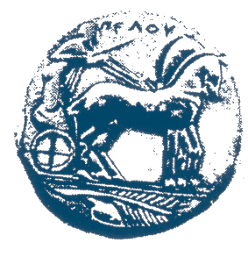 ΕΛΛΗΝΙΚΗ ΔΗΜΟΚΡΑΤΙΑΠΑΝΕΠΙΣΤΗΜΙΟ ΠΕΛΟΠΟΝΝΗΣΟΥΣχολη: ΜΗΧΑΝΙΚΩΝΤμημα: ΗΛΕΚΤΡΟΛΟΓΩΝ ΜΗΧΑΝΙΚΩΝ & ΜΗΧΑΝΙΚΩΝ ΥΠΟΛΟΓΙΣΤΩΝΔιεύθυνση: Μ. Αλεξάνδρου 1, Τηλ.:2610 - 369236, fax: 2610-369193Πλατφόρμες κεντρικοποιημένης συλλογής και διαχείρισης αρχείων καταγραφής συστημάτων από ετερογενείς πηγές και υλοποίηση πρακτικής εφαρμογής τους σε περιβάλλον δικτύων και υπολογιστικού νέφους Πλατφόρμες κεντρικοποιημένης συλλογής και διαχείρισης αρχείων καταγραφής συστημάτων από ετερογενείς πηγές και υλοποίηση πρακτικής εφαρμογής τους σε περιβάλλον δικτύων και υπολογιστικού νέφους Πλατφόρμες κεντρικοποιημένης συλλογής και διαχείρισης αρχείων καταγραφής συστημάτων από ετερογενείς πηγές και υλοποίηση πρακτικής εφαρμογής τους σε περιβάλλον δικτύων και υπολογιστικού νέφους Πλατφόρμες κεντρικοποιημένης συλλογής και διαχείρισης αρχείων καταγραφής συστημάτων από ετερογενείς πηγές και υλοποίηση πρακτικής εφαρμογής τους σε περιβάλλον δικτύων και υπολογιστικού νέφους Επιβλέπων:Νικόλαος Βώροςe-mail:voros@esda-lab.grΠληροφορίες:Άγγελος Βώροςa.voros@esda-lab.grΆτομα1ΣτόχοιΈρευνα διαθέσιμων συστημάτων και τεχνολογιών για την ανάλυση μεγάλου όγκου δεδομένων που προέρχονται από αρχεία καταγραφής υπολογιστικών συστημάτων.Δημιουργία συστήματος κεντρικής παρακολούθησης αρχείων καταγραφής μεγάλου όγκου δεδομένων και συσχέτιση αυτών.ΣτόχοιΈρευνα διαθέσιμων συστημάτων και τεχνολογιών για την ανάλυση μεγάλου όγκου δεδομένων που προέρχονται από αρχεία καταγραφής υπολογιστικών συστημάτων.Δημιουργία συστήματος κεντρικής παρακολούθησης αρχείων καταγραφής μεγάλου όγκου δεδομένων και συσχέτιση αυτών.ΣτόχοιΈρευνα διαθέσιμων συστημάτων και τεχνολογιών για την ανάλυση μεγάλου όγκου δεδομένων που προέρχονται από αρχεία καταγραφής υπολογιστικών συστημάτων.Δημιουργία συστήματος κεντρικής παρακολούθησης αρχείων καταγραφής μεγάλου όγκου δεδομένων και συσχέτιση αυτών.ΣτόχοιΈρευνα διαθέσιμων συστημάτων και τεχνολογιών για την ανάλυση μεγάλου όγκου δεδομένων που προέρχονται από αρχεία καταγραφής υπολογιστικών συστημάτων.Δημιουργία συστήματος κεντρικής παρακολούθησης αρχείων καταγραφής μεγάλου όγκου δεδομένων και συσχέτιση αυτών.Αντικείμενο:Αντικείμενο της παρούσας πτυχιακής εργασίας είναι η συγκριτική μελέτη υπαρχόντων συστημάτων  συλλογής και διαχείρισης αρχείων καταγραφής (log files) από ετερογενείς πηγές με στόχο την συσχέτιση γεγονότων και την εξαγωγή συνθετικών συμπερασμάτων που σχετίζονται με την απόδοση και την ασφάλεια συστημάτων.Αντικείμενο:Αντικείμενο της παρούσας πτυχιακής εργασίας είναι η συγκριτική μελέτη υπαρχόντων συστημάτων  συλλογής και διαχείρισης αρχείων καταγραφής (log files) από ετερογενείς πηγές με στόχο την συσχέτιση γεγονότων και την εξαγωγή συνθετικών συμπερασμάτων που σχετίζονται με την απόδοση και την ασφάλεια συστημάτων.Αντικείμενο:Αντικείμενο της παρούσας πτυχιακής εργασίας είναι η συγκριτική μελέτη υπαρχόντων συστημάτων  συλλογής και διαχείρισης αρχείων καταγραφής (log files) από ετερογενείς πηγές με στόχο την συσχέτιση γεγονότων και την εξαγωγή συνθετικών συμπερασμάτων που σχετίζονται με την απόδοση και την ασφάλεια συστημάτων.Αντικείμενο:Αντικείμενο της παρούσας πτυχιακής εργασίας είναι η συγκριτική μελέτη υπαρχόντων συστημάτων  συλλογής και διαχείρισης αρχείων καταγραφής (log files) από ετερογενείς πηγές με στόχο την συσχέτιση γεγονότων και την εξαγωγή συνθετικών συμπερασμάτων που σχετίζονται με την απόδοση και την ασφάλεια συστημάτων.Η εργασία περιλαμβάνειΘεωρητική μελέτη συστημάτων κεντρικοποιημένης συλλογής και επεξεργασίας αρχείων καταγραφής.Ανάπτυξη συστήματος κεντρικοποιημένης συλλογής και επεξεργασίας αρχείων καταγραφής με χρήση κατάλληλης πλατφόρμας.Η εργασία περιλαμβάνειΘεωρητική μελέτη συστημάτων κεντρικοποιημένης συλλογής και επεξεργασίας αρχείων καταγραφής.Ανάπτυξη συστήματος κεντρικοποιημένης συλλογής και επεξεργασίας αρχείων καταγραφής με χρήση κατάλληλης πλατφόρμας.Η εργασία περιλαμβάνειΘεωρητική μελέτη συστημάτων κεντρικοποιημένης συλλογής και επεξεργασίας αρχείων καταγραφής.Ανάπτυξη συστήματος κεντρικοποιημένης συλλογής και επεξεργασίας αρχείων καταγραφής με χρήση κατάλληλης πλατφόρμας.Η εργασία περιλαμβάνειΘεωρητική μελέτη συστημάτων κεντρικοποιημένης συλλογής και επεξεργασίας αρχείων καταγραφής.Ανάπτυξη συστήματος κεντρικοποιημένης συλλογής και επεξεργασίας αρχείων καταγραφής με χρήση κατάλληλης πλατφόρμας.Σχετιζόμενα ΜαθήματαΠρωτεύοντα: Δίκτυα Υπολογιστών, Εισαγωγή στις Βάσεις ΔεδομένωνΔευτερεύοντα: Ασύρματα Δίκτυα, Συστήματα Διαχείρισης ΔεδομένωνΣχετιζόμενα ΜαθήματαΠρωτεύοντα: Δίκτυα Υπολογιστών, Εισαγωγή στις Βάσεις ΔεδομένωνΔευτερεύοντα: Ασύρματα Δίκτυα, Συστήματα Διαχείρισης ΔεδομένωνΣχετιζόμενα ΜαθήματαΠρωτεύοντα: Δίκτυα Υπολογιστών, Εισαγωγή στις Βάσεις ΔεδομένωνΔευτερεύοντα: Ασύρματα Δίκτυα, Συστήματα Διαχείρισης ΔεδομένωνΣχετιζόμενα ΜαθήματαΠρωτεύοντα: Δίκτυα Υπολογιστών, Εισαγωγή στις Βάσεις ΔεδομένωνΔευτερεύοντα: Ασύρματα Δίκτυα, Συστήματα Διαχείρισης ΔεδομένωνΥποχρεώσεις Παρουσίας: ΝΑΙΥποχρεώσεις Παρουσίας: ΝΑΙΥποχρεώσεις Παρουσίας: ΝΑΙΥποχρεώσεις Παρουσίας: ΝΑΙΜεθοδολογίες και εργαλεία αυτοματοποίησης διαχειριστικών διαδικασιών με δυνατότητα μαζικής εφαρμογής τους σε λειτουργικά συστήματα Linux υποδομών υπολογιστικού νέφους. Μεθοδολογίες και εργαλεία αυτοματοποίησης διαχειριστικών διαδικασιών με δυνατότητα μαζικής εφαρμογής τους σε λειτουργικά συστήματα Linux υποδομών υπολογιστικού νέφους. Μεθοδολογίες και εργαλεία αυτοματοποίησης διαχειριστικών διαδικασιών με δυνατότητα μαζικής εφαρμογής τους σε λειτουργικά συστήματα Linux υποδομών υπολογιστικού νέφους. Μεθοδολογίες και εργαλεία αυτοματοποίησης διαχειριστικών διαδικασιών με δυνατότητα μαζικής εφαρμογής τους σε λειτουργικά συστήματα Linux υποδομών υπολογιστικού νέφους. Επιβλέπων:Νικόλαος Βώροςe-mail:voros@esda-lab.grΠληροφορίες:Άγγελος Βώροςa.voros@esda-lab.grΆτομα1ΣτόχοιΈρευνα σύγχρονων τεχνολογιών ανάπτυξης και συντήρησης συστημάτων και εφαρμογών.Δημιουργία πλατφόρμας αυτοματοποίησης διαχειριστικών διαδικασιών σε λειτουργικά συστήματα LinuxΣτόχοιΈρευνα σύγχρονων τεχνολογιών ανάπτυξης και συντήρησης συστημάτων και εφαρμογών.Δημιουργία πλατφόρμας αυτοματοποίησης διαχειριστικών διαδικασιών σε λειτουργικά συστήματα LinuxΣτόχοιΈρευνα σύγχρονων τεχνολογιών ανάπτυξης και συντήρησης συστημάτων και εφαρμογών.Δημιουργία πλατφόρμας αυτοματοποίησης διαχειριστικών διαδικασιών σε λειτουργικά συστήματα LinuxΣτόχοιΈρευνα σύγχρονων τεχνολογιών ανάπτυξης και συντήρησης συστημάτων και εφαρμογών.Δημιουργία πλατφόρμας αυτοματοποίησης διαχειριστικών διαδικασιών σε λειτουργικά συστήματα LinuxΑντικείμενο:Αντικείμενο της παρούσας πτυχιακής εργασίας είναι η μελέτη τεχνολογιών DevOps που αφορούν σύγχρονους τρόπους ανάπτυξης και συντήρησης συστημάτων και εφαρμογών και πρακτική υλοποίηση σεναρίου επίδειξης σχετικών μεθοδολογιών σε πραγματικά συστήματα.Αντικείμενο:Αντικείμενο της παρούσας πτυχιακής εργασίας είναι η μελέτη τεχνολογιών DevOps που αφορούν σύγχρονους τρόπους ανάπτυξης και συντήρησης συστημάτων και εφαρμογών και πρακτική υλοποίηση σεναρίου επίδειξης σχετικών μεθοδολογιών σε πραγματικά συστήματα.Αντικείμενο:Αντικείμενο της παρούσας πτυχιακής εργασίας είναι η μελέτη τεχνολογιών DevOps που αφορούν σύγχρονους τρόπους ανάπτυξης και συντήρησης συστημάτων και εφαρμογών και πρακτική υλοποίηση σεναρίου επίδειξης σχετικών μεθοδολογιών σε πραγματικά συστήματα.Αντικείμενο:Αντικείμενο της παρούσας πτυχιακής εργασίας είναι η μελέτη τεχνολογιών DevOps που αφορούν σύγχρονους τρόπους ανάπτυξης και συντήρησης συστημάτων και εφαρμογών και πρακτική υλοποίηση σεναρίου επίδειξης σχετικών μεθοδολογιών σε πραγματικά συστήματα.Η εργασία περιλαμβάνειΘεωρητική μελέτη πρακτικών DevOps.Ανάπτυξη συστήματος αυτοματοποίησης συγκριμένων διαχειριστικών διαδικασιών σε εγκαταστάσεις υπολογιστικού νέφους που βασίζονται στο λειτουργικό σύστημα Linux.Η εργασία περιλαμβάνειΘεωρητική μελέτη πρακτικών DevOps.Ανάπτυξη συστήματος αυτοματοποίησης συγκριμένων διαχειριστικών διαδικασιών σε εγκαταστάσεις υπολογιστικού νέφους που βασίζονται στο λειτουργικό σύστημα Linux.Η εργασία περιλαμβάνειΘεωρητική μελέτη πρακτικών DevOps.Ανάπτυξη συστήματος αυτοματοποίησης συγκριμένων διαχειριστικών διαδικασιών σε εγκαταστάσεις υπολογιστικού νέφους που βασίζονται στο λειτουργικό σύστημα Linux.Η εργασία περιλαμβάνειΘεωρητική μελέτη πρακτικών DevOps.Ανάπτυξη συστήματος αυτοματοποίησης συγκριμένων διαχειριστικών διαδικασιών σε εγκαταστάσεις υπολογιστικού νέφους που βασίζονται στο λειτουργικό σύστημα Linux.Σχετιζόμενα ΜαθήματαΠρωτεύοντα: Λειτουργικά Συστήματα, Εισαγωγή στις Βάσεις ΔεδομένωνΔευτερεύοντα: Συστήματα Διαχείρισης Δεδομένων, Διαδικασιακός προγραμματισμόςΣχετιζόμενα ΜαθήματαΠρωτεύοντα: Λειτουργικά Συστήματα, Εισαγωγή στις Βάσεις ΔεδομένωνΔευτερεύοντα: Συστήματα Διαχείρισης Δεδομένων, Διαδικασιακός προγραμματισμόςΣχετιζόμενα ΜαθήματαΠρωτεύοντα: Λειτουργικά Συστήματα, Εισαγωγή στις Βάσεις ΔεδομένωνΔευτερεύοντα: Συστήματα Διαχείρισης Δεδομένων, Διαδικασιακός προγραμματισμόςΣχετιζόμενα ΜαθήματαΠρωτεύοντα: Λειτουργικά Συστήματα, Εισαγωγή στις Βάσεις ΔεδομένωνΔευτερεύοντα: Συστήματα Διαχείρισης Δεδομένων, Διαδικασιακός προγραμματισμόςΥποχρεώσεις Παρουσίας: ΝΑΙΥποχρεώσεις Παρουσίας: ΝΑΙΥποχρεώσεις Παρουσίας: ΝΑΙΥποχρεώσεις Παρουσίας: ΝΑΙΑναγνώριση θέσης σώματος και βασικών αρθρώσεων μέσω αισθητήρων καταγραφής κίνησηςΑναγνώριση θέσης σώματος και βασικών αρθρώσεων μέσω αισθητήρων καταγραφής κίνησηςΑναγνώριση θέσης σώματος και βασικών αρθρώσεων μέσω αισθητήρων καταγραφής κίνησηςΑναγνώριση θέσης σώματος και βασικών αρθρώσεων μέσω αισθητήρων καταγραφής κίνησηςΕπιβλέπων: Χρήστος Αντωνόπουλοςe-mail:ch.antonop@esda-lab.gr Πληροφορίες:Χρήστος Παναγιώτου, ch.panagiotou@esda-lab.gr Άτομα1 Στόχοι Αναγνώριση θέσης ανθρώπινου σώματος και των βασικών αρθρώσεωνΕξειδίκευση σε τεχνικές επεξεργασίας μετρήσεων αισθητήρων κίνησης (επιταχυνσιόμετρα, γυροσκόπια) και αλγορίθμους μηχανικής μάθησης (νευρωνικά δίκτυα)Στόχοι Αναγνώριση θέσης ανθρώπινου σώματος και των βασικών αρθρώσεωνΕξειδίκευση σε τεχνικές επεξεργασίας μετρήσεων αισθητήρων κίνησης (επιταχυνσιόμετρα, γυροσκόπια) και αλγορίθμους μηχανικής μάθησης (νευρωνικά δίκτυα)Στόχοι Αναγνώριση θέσης ανθρώπινου σώματος και των βασικών αρθρώσεωνΕξειδίκευση σε τεχνικές επεξεργασίας μετρήσεων αισθητήρων κίνησης (επιταχυνσιόμετρα, γυροσκόπια) και αλγορίθμους μηχανικής μάθησης (νευρωνικά δίκτυα)Στόχοι Αναγνώριση θέσης ανθρώπινου σώματος και των βασικών αρθρώσεωνΕξειδίκευση σε τεχνικές επεξεργασίας μετρήσεων αισθητήρων κίνησης (επιταχυνσιόμετρα, γυροσκόπια) και αλγορίθμους μηχανικής μάθησης (νευρωνικά δίκτυα)Αντικείμενο:Αντικείμενο της παρούσας διπλωματικής εργασίας είναι η μελέτη και αξιολόγηση τεχνολογιών αναγνώριση της θέσης του ανθρώπινου σώματος καθώς και των βασικών του αρθρώσεων μέσω επεξεργασίας δεδομένων αισθητήρων κίνησης σε πραγματικό χρόνο (soft) και αλγορίθμων μηχανικής μάθησης. Στα πλαίσια της διπλωματικής θα επιλεχθεί η καταλληλότερη τεχνολογία, θα υλοποιηθεί/διαμορφωθεί και θα επιδειχθεί. Τα κριτήρια της τελικής επιλογής θα πρέπει να είναι η ακρίβεια των αλγορίθμων σε συνδυασμό με όσο το δυνατόν χαμηλότερες απαιτήσεις σε υλικό.Αντικείμενο:Αντικείμενο της παρούσας διπλωματικής εργασίας είναι η μελέτη και αξιολόγηση τεχνολογιών αναγνώριση της θέσης του ανθρώπινου σώματος καθώς και των βασικών του αρθρώσεων μέσω επεξεργασίας δεδομένων αισθητήρων κίνησης σε πραγματικό χρόνο (soft) και αλγορίθμων μηχανικής μάθησης. Στα πλαίσια της διπλωματικής θα επιλεχθεί η καταλληλότερη τεχνολογία, θα υλοποιηθεί/διαμορφωθεί και θα επιδειχθεί. Τα κριτήρια της τελικής επιλογής θα πρέπει να είναι η ακρίβεια των αλγορίθμων σε συνδυασμό με όσο το δυνατόν χαμηλότερες απαιτήσεις σε υλικό.Αντικείμενο:Αντικείμενο της παρούσας διπλωματικής εργασίας είναι η μελέτη και αξιολόγηση τεχνολογιών αναγνώριση της θέσης του ανθρώπινου σώματος καθώς και των βασικών του αρθρώσεων μέσω επεξεργασίας δεδομένων αισθητήρων κίνησης σε πραγματικό χρόνο (soft) και αλγορίθμων μηχανικής μάθησης. Στα πλαίσια της διπλωματικής θα επιλεχθεί η καταλληλότερη τεχνολογία, θα υλοποιηθεί/διαμορφωθεί και θα επιδειχθεί. Τα κριτήρια της τελικής επιλογής θα πρέπει να είναι η ακρίβεια των αλγορίθμων σε συνδυασμό με όσο το δυνατόν χαμηλότερες απαιτήσεις σε υλικό.Αντικείμενο:Αντικείμενο της παρούσας διπλωματικής εργασίας είναι η μελέτη και αξιολόγηση τεχνολογιών αναγνώριση της θέσης του ανθρώπινου σώματος καθώς και των βασικών του αρθρώσεων μέσω επεξεργασίας δεδομένων αισθητήρων κίνησης σε πραγματικό χρόνο (soft) και αλγορίθμων μηχανικής μάθησης. Στα πλαίσια της διπλωματικής θα επιλεχθεί η καταλληλότερη τεχνολογία, θα υλοποιηθεί/διαμορφωθεί και θα επιδειχθεί. Τα κριτήρια της τελικής επιλογής θα πρέπει να είναι η ακρίβεια των αλγορίθμων σε συνδυασμό με όσο το δυνατόν χαμηλότερες απαιτήσεις σε υλικό.Η εργασία περιλαμβάνειΘεωρητική μελέτη, ανάπτυξη και ανάλυση πλατφόρμας ή αλγορίθμωνΠρότυπη κατασκευήΗ εργασία περιλαμβάνειΘεωρητική μελέτη, ανάπτυξη και ανάλυση πλατφόρμας ή αλγορίθμωνΠρότυπη κατασκευήΗ εργασία περιλαμβάνειΘεωρητική μελέτη, ανάπτυξη και ανάλυση πλατφόρμας ή αλγορίθμωνΠρότυπη κατασκευήΗ εργασία περιλαμβάνειΘεωρητική μελέτη, ανάπτυξη και ανάλυση πλατφόρμας ή αλγορίθμωνΠρότυπη κατασκευήΣχετιζόμενα ΜαθήματαΠρωτεύοντα: Προγραμματισμός, Ενσωματωμένα Συστήματα ΙΔευτερεύοντα: Ενσωματωμένα Συστήματα ΙΙΣχετιζόμενα ΜαθήματαΠρωτεύοντα: Προγραμματισμός, Ενσωματωμένα Συστήματα ΙΔευτερεύοντα: Ενσωματωμένα Συστήματα ΙΙΣχετιζόμενα ΜαθήματαΠρωτεύοντα: Προγραμματισμός, Ενσωματωμένα Συστήματα ΙΔευτερεύοντα: Ενσωματωμένα Συστήματα ΙΙΣχετιζόμενα ΜαθήματαΠρωτεύοντα: Προγραμματισμός, Ενσωματωμένα Συστήματα ΙΔευτερεύοντα: Ενσωματωμένα Συστήματα ΙΙΥποχρεώσεις Παρουσίας: ΝΑΙΥποχρεώσεις Παρουσίας: ΝΑΙΥποχρεώσεις Παρουσίας: ΝΑΙΥποχρεώσεις Παρουσίας: ΝΑΙΑναγνώριση θέσης σώματος και βασικών αρθρώσεων μέσω κάμεραςΑναγνώριση θέσης σώματος και βασικών αρθρώσεων μέσω κάμεραςΑναγνώριση θέσης σώματος και βασικών αρθρώσεων μέσω κάμεραςΑναγνώριση θέσης σώματος και βασικών αρθρώσεων μέσω κάμεραςΕπιβλέπων: Χρήστος Αντωνόπουλοςe-mail:ch.antonop@esda-lab.gr Πληροφορίες:Χρήστος Παναγιώτου, ch.panagiotou@esda-lab.gr Άτομα1 Στόχοι Αναγνώριση θέσης ανθρώπινου σώματος και των βασικών αρθρώσεωνΕξειδίκευση σε τεχνικές επεξεργασίας εικόνας και αλγορίθμους μηχανικής μάθησης (νευωρνικά δίκτυα)Στόχοι Αναγνώριση θέσης ανθρώπινου σώματος και των βασικών αρθρώσεωνΕξειδίκευση σε τεχνικές επεξεργασίας εικόνας και αλγορίθμους μηχανικής μάθησης (νευωρνικά δίκτυα)Στόχοι Αναγνώριση θέσης ανθρώπινου σώματος και των βασικών αρθρώσεωνΕξειδίκευση σε τεχνικές επεξεργασίας εικόνας και αλγορίθμους μηχανικής μάθησης (νευωρνικά δίκτυα)Στόχοι Αναγνώριση θέσης ανθρώπινου σώματος και των βασικών αρθρώσεωνΕξειδίκευση σε τεχνικές επεξεργασίας εικόνας και αλγορίθμους μηχανικής μάθησης (νευωρνικά δίκτυα)Αντικείμενο:Αντικείμενο της παρούσας διπλωματικής εργασίας είναι η μελέτη και αξιολόγηση τεχνολογιών αναγνώριση της θέσης του ανθρώπινου σώματος καθώς και των βασικών του αρθρώσεων (π.χ. openpose, alphapose, posenet, κλπ.) μέσω επεξεργασίας εικόνας σε πραγματικό χρόνο (soft). Στα πλαίσια της διπλωματικής θα επιλεχθεί η καταλληλότερη τεχνολογία, θα υλοποιηθεί/διαμορφωθεί και θα επιδειχθεί. Τα κριτήρια της τελικής επιλογής θα πρέπει να είναι η ακρίβεια των αλγορίθμων σε συνδυασμό με όσο το δυνατόν χαμηλότερες απαιτήσεις σε υλικό.Αντικείμενο:Αντικείμενο της παρούσας διπλωματικής εργασίας είναι η μελέτη και αξιολόγηση τεχνολογιών αναγνώριση της θέσης του ανθρώπινου σώματος καθώς και των βασικών του αρθρώσεων (π.χ. openpose, alphapose, posenet, κλπ.) μέσω επεξεργασίας εικόνας σε πραγματικό χρόνο (soft). Στα πλαίσια της διπλωματικής θα επιλεχθεί η καταλληλότερη τεχνολογία, θα υλοποιηθεί/διαμορφωθεί και θα επιδειχθεί. Τα κριτήρια της τελικής επιλογής θα πρέπει να είναι η ακρίβεια των αλγορίθμων σε συνδυασμό με όσο το δυνατόν χαμηλότερες απαιτήσεις σε υλικό.Αντικείμενο:Αντικείμενο της παρούσας διπλωματικής εργασίας είναι η μελέτη και αξιολόγηση τεχνολογιών αναγνώριση της θέσης του ανθρώπινου σώματος καθώς και των βασικών του αρθρώσεων (π.χ. openpose, alphapose, posenet, κλπ.) μέσω επεξεργασίας εικόνας σε πραγματικό χρόνο (soft). Στα πλαίσια της διπλωματικής θα επιλεχθεί η καταλληλότερη τεχνολογία, θα υλοποιηθεί/διαμορφωθεί και θα επιδειχθεί. Τα κριτήρια της τελικής επιλογής θα πρέπει να είναι η ακρίβεια των αλγορίθμων σε συνδυασμό με όσο το δυνατόν χαμηλότερες απαιτήσεις σε υλικό.Αντικείμενο:Αντικείμενο της παρούσας διπλωματικής εργασίας είναι η μελέτη και αξιολόγηση τεχνολογιών αναγνώριση της θέσης του ανθρώπινου σώματος καθώς και των βασικών του αρθρώσεων (π.χ. openpose, alphapose, posenet, κλπ.) μέσω επεξεργασίας εικόνας σε πραγματικό χρόνο (soft). Στα πλαίσια της διπλωματικής θα επιλεχθεί η καταλληλότερη τεχνολογία, θα υλοποιηθεί/διαμορφωθεί και θα επιδειχθεί. Τα κριτήρια της τελικής επιλογής θα πρέπει να είναι η ακρίβεια των αλγορίθμων σε συνδυασμό με όσο το δυνατόν χαμηλότερες απαιτήσεις σε υλικό.Η εργασία περιλαμβάνειΘεωρητική μελέτη, ανάπτυξη και ανάλυση πλατφόρμας ή αλγορίθμωνΠρότυπη κατασκευήΗ εργασία περιλαμβάνειΘεωρητική μελέτη, ανάπτυξη και ανάλυση πλατφόρμας ή αλγορίθμωνΠρότυπη κατασκευήΗ εργασία περιλαμβάνειΘεωρητική μελέτη, ανάπτυξη και ανάλυση πλατφόρμας ή αλγορίθμωνΠρότυπη κατασκευήΗ εργασία περιλαμβάνειΘεωρητική μελέτη, ανάπτυξη και ανάλυση πλατφόρμας ή αλγορίθμωνΠρότυπη κατασκευήΣχετιζόμενα ΜαθήματαΠρωτεύοντα: Προγραμματισμός, Ενσωματωμένα Συστήματα ΙΔευτερεύοντα: Ενσωματωμένα Συστήματα ΙΙΣχετιζόμενα ΜαθήματαΠρωτεύοντα: Προγραμματισμός, Ενσωματωμένα Συστήματα ΙΔευτερεύοντα: Ενσωματωμένα Συστήματα ΙΙΣχετιζόμενα ΜαθήματαΠρωτεύοντα: Προγραμματισμός, Ενσωματωμένα Συστήματα ΙΔευτερεύοντα: Ενσωματωμένα Συστήματα ΙΙΣχετιζόμενα ΜαθήματαΠρωτεύοντα: Προγραμματισμός, Ενσωματωμένα Συστήματα ΙΔευτερεύοντα: Ενσωματωμένα Συστήματα ΙΙΥποχρεώσεις Παρουσίας: ΝΑΙΥποχρεώσεις Παρουσίας: ΝΑΙΥποχρεώσεις Παρουσίας: ΝΑΙΥποχρεώσεις Παρουσίας: ΝΑΙΔημιουργία  έξυπνου μπαστουνιού για άτομα με προβλήματα όρασης και διασύνδεση του με πλατφόρμα υπολογιστικού νέφους (ATLAS)Δημιουργία  έξυπνου μπαστουνιού για άτομα με προβλήματα όρασης και διασύνδεση του με πλατφόρμα υπολογιστικού νέφους (ATLAS)Δημιουργία  έξυπνου μπαστουνιού για άτομα με προβλήματα όρασης και διασύνδεση του με πλατφόρμα υπολογιστικού νέφους (ATLAS)Δημιουργία  έξυπνου μπαστουνιού για άτομα με προβλήματα όρασης και διασύνδεση του με πλατφόρμα υπολογιστικού νέφους (ATLAS)Επιβλέπων: Χρήστος Αντωνόπουλοςe-mail:ch.antonop@esda-lab.gr Πληροφορίες:Χρήστος Παναγιώτου, ch.panagiotou@esda-lab.gr Άτομα1 Στόχοι Προσθήκη «έξυπνων» λειτουργιών σε μπαστούνι στήριξης Διασύνδεση με υφιστάμενη υποδομή έξυπνου σπιτιού και υπολογιστικού νέφουςΔιασύνδεση με τεχνολογίες ασύρματης επικοινωνίας για εσωτερικό αλλά και εξωτερικό χώροΣτόχοι Προσθήκη «έξυπνων» λειτουργιών σε μπαστούνι στήριξης Διασύνδεση με υφιστάμενη υποδομή έξυπνου σπιτιού και υπολογιστικού νέφουςΔιασύνδεση με τεχνολογίες ασύρματης επικοινωνίας για εσωτερικό αλλά και εξωτερικό χώροΣτόχοι Προσθήκη «έξυπνων» λειτουργιών σε μπαστούνι στήριξης Διασύνδεση με υφιστάμενη υποδομή έξυπνου σπιτιού και υπολογιστικού νέφουςΔιασύνδεση με τεχνολογίες ασύρματης επικοινωνίας για εσωτερικό αλλά και εξωτερικό χώροΣτόχοι Προσθήκη «έξυπνων» λειτουργιών σε μπαστούνι στήριξης Διασύνδεση με υφιστάμενη υποδομή έξυπνου σπιτιού και υπολογιστικού νέφουςΔιασύνδεση με τεχνολογίες ασύρματης επικοινωνίας για εσωτερικό αλλά και εξωτερικό χώροΑντικείμενο:Αντικείμενο της παρούσας διπλωματικής εργασίας είναι η ολοκλήρωση ενσωματωμένου συστήματος σε μπαστούνι στήριξης για την προσθήκη έξυπνων λειτουργιών όπως (ενδεικτική και όχι περιοριστική λίστα): Αναγνώριση εμποδίωνΑνάδραση προς τον χρήστηΚαταγραφή κίνησης του χρήστηΑναφορά θέσηςΤα δεδομένα που θα συλλέγονται και θα υπολογίζονται, θα μεταδίδονται, εφόσον αυτό απαιτείται, ασύρματα σε υποδομή υπολογιστικού νέφους (ATLAS) μέσω ασύρματων τεχνολογιών μικρού αλλά και μεγάλου εύρους (wifi, BLE, LoraWAN, κλπ.)Αντικείμενο:Αντικείμενο της παρούσας διπλωματικής εργασίας είναι η ολοκλήρωση ενσωματωμένου συστήματος σε μπαστούνι στήριξης για την προσθήκη έξυπνων λειτουργιών όπως (ενδεικτική και όχι περιοριστική λίστα): Αναγνώριση εμποδίωνΑνάδραση προς τον χρήστηΚαταγραφή κίνησης του χρήστηΑναφορά θέσηςΤα δεδομένα που θα συλλέγονται και θα υπολογίζονται, θα μεταδίδονται, εφόσον αυτό απαιτείται, ασύρματα σε υποδομή υπολογιστικού νέφους (ATLAS) μέσω ασύρματων τεχνολογιών μικρού αλλά και μεγάλου εύρους (wifi, BLE, LoraWAN, κλπ.)Αντικείμενο:Αντικείμενο της παρούσας διπλωματικής εργασίας είναι η ολοκλήρωση ενσωματωμένου συστήματος σε μπαστούνι στήριξης για την προσθήκη έξυπνων λειτουργιών όπως (ενδεικτική και όχι περιοριστική λίστα): Αναγνώριση εμποδίωνΑνάδραση προς τον χρήστηΚαταγραφή κίνησης του χρήστηΑναφορά θέσηςΤα δεδομένα που θα συλλέγονται και θα υπολογίζονται, θα μεταδίδονται, εφόσον αυτό απαιτείται, ασύρματα σε υποδομή υπολογιστικού νέφους (ATLAS) μέσω ασύρματων τεχνολογιών μικρού αλλά και μεγάλου εύρους (wifi, BLE, LoraWAN, κλπ.)Αντικείμενο:Αντικείμενο της παρούσας διπλωματικής εργασίας είναι η ολοκλήρωση ενσωματωμένου συστήματος σε μπαστούνι στήριξης για την προσθήκη έξυπνων λειτουργιών όπως (ενδεικτική και όχι περιοριστική λίστα): Αναγνώριση εμποδίωνΑνάδραση προς τον χρήστηΚαταγραφή κίνησης του χρήστηΑναφορά θέσηςΤα δεδομένα που θα συλλέγονται και θα υπολογίζονται, θα μεταδίδονται, εφόσον αυτό απαιτείται, ασύρματα σε υποδομή υπολογιστικού νέφους (ATLAS) μέσω ασύρματων τεχνολογιών μικρού αλλά και μεγάλου εύρους (wifi, BLE, LoraWAN, κλπ.)Η εργασία περιλαμβάνειΘεωρητική μελέτη, ανάπτυξη και ανάλυση πλατφόρμας ή αλγορίθμωνΠρότυπη κατασκευήΗ εργασία περιλαμβάνειΘεωρητική μελέτη, ανάπτυξη και ανάλυση πλατφόρμας ή αλγορίθμωνΠρότυπη κατασκευήΗ εργασία περιλαμβάνειΘεωρητική μελέτη, ανάπτυξη και ανάλυση πλατφόρμας ή αλγορίθμωνΠρότυπη κατασκευήΗ εργασία περιλαμβάνειΘεωρητική μελέτη, ανάπτυξη και ανάλυση πλατφόρμας ή αλγορίθμωνΠρότυπη κατασκευήΣχετιζόμενα ΜαθήματαΠρωτεύοντα: Προγραμματισμός, Ενσωματωμένα Συστήματα ΙΔευτερεύοντα: Ενσωματωμένα Συστήματα ΙΙΣχετιζόμενα ΜαθήματαΠρωτεύοντα: Προγραμματισμός, Ενσωματωμένα Συστήματα ΙΔευτερεύοντα: Ενσωματωμένα Συστήματα ΙΙΣχετιζόμενα ΜαθήματαΠρωτεύοντα: Προγραμματισμός, Ενσωματωμένα Συστήματα ΙΔευτερεύοντα: Ενσωματωμένα Συστήματα ΙΙΣχετιζόμενα ΜαθήματαΠρωτεύοντα: Προγραμματισμός, Ενσωματωμένα Συστήματα ΙΔευτερεύοντα: Ενσωματωμένα Συστήματα ΙΙΥποχρεώσεις Παρουσίας: ΝΑΙΥποχρεώσεις Παρουσίας: ΝΑΙΥποχρεώσεις Παρουσίας: ΝΑΙΥποχρεώσεις Παρουσίας: ΝΑΙΥλοποίηση υποσυστήματος για την ενσωμάτωση Μηχανικής όρασης σε chatbot, για εξατομικευμένη παροχή υπηρεσιών.Υλοποίηση υποσυστήματος για την ενσωμάτωση Μηχανικής όρασης σε chatbot, για εξατομικευμένη παροχή υπηρεσιών.Υλοποίηση υποσυστήματος για την ενσωμάτωση Μηχανικής όρασης σε chatbot, για εξατομικευμένη παροχή υπηρεσιών.Υλοποίηση υποσυστήματος για την ενσωμάτωση Μηχανικής όρασης σε chatbot, για εξατομικευμένη παροχή υπηρεσιών.Επιβλέπων: Νικόλαος Βώροςe-mail:voros@esda-lab.grΠληροφορίες:Αλέξανδρος Σπουρνιάςa.spournias@esda-lab.grΆτομα1Στόχοι Δημιουργία extra module Μηχανικής όρασηςΕφαρμογή σε ήδη υπάρχουσα πλατφόρμαΕξατομίκευση σεναρίων και υπηρεσιών βάση αναγνώρισης προσώπουΣτόχοι Δημιουργία extra module Μηχανικής όρασηςΕφαρμογή σε ήδη υπάρχουσα πλατφόρμαΕξατομίκευση σεναρίων και υπηρεσιών βάση αναγνώρισης προσώπουΣτόχοι Δημιουργία extra module Μηχανικής όρασηςΕφαρμογή σε ήδη υπάρχουσα πλατφόρμαΕξατομίκευση σεναρίων και υπηρεσιών βάση αναγνώρισης προσώπουΣτόχοι Δημιουργία extra module Μηχανικής όρασηςΕφαρμογή σε ήδη υπάρχουσα πλατφόρμαΕξατομίκευση σεναρίων και υπηρεσιών βάση αναγνώρισης προσώπουΑντικείμενο:Αντικείμενο της παρούσας πτυχιακής εργασίας είναι η δημιουργία μιας επιπλέον υπο-εφαρμογής,  η οποία θα χρησιμοποιεί Μηχανική όραση (computer vision) για την αναγνώριση προσώπου. Η αναγνώριση θα γίνεται μέσω μηχανικής μάθησης. Στη συνέχεια, θα γίνει εφαρμογή του μοντέλου μέσω  αλγορίθμου σε υπάρχουσα πλατφόρμα ευφυούς βοηθού, όπου μέσω αναγνώρισης του προσώπου θα εξατομικεύει και θα εκτελεί συγκεκριμένα σενάρια. Αντικείμενο:Αντικείμενο της παρούσας πτυχιακής εργασίας είναι η δημιουργία μιας επιπλέον υπο-εφαρμογής,  η οποία θα χρησιμοποιεί Μηχανική όραση (computer vision) για την αναγνώριση προσώπου. Η αναγνώριση θα γίνεται μέσω μηχανικής μάθησης. Στη συνέχεια, θα γίνει εφαρμογή του μοντέλου μέσω  αλγορίθμου σε υπάρχουσα πλατφόρμα ευφυούς βοηθού, όπου μέσω αναγνώρισης του προσώπου θα εξατομικεύει και θα εκτελεί συγκεκριμένα σενάρια. Αντικείμενο:Αντικείμενο της παρούσας πτυχιακής εργασίας είναι η δημιουργία μιας επιπλέον υπο-εφαρμογής,  η οποία θα χρησιμοποιεί Μηχανική όραση (computer vision) για την αναγνώριση προσώπου. Η αναγνώριση θα γίνεται μέσω μηχανικής μάθησης. Στη συνέχεια, θα γίνει εφαρμογή του μοντέλου μέσω  αλγορίθμου σε υπάρχουσα πλατφόρμα ευφυούς βοηθού, όπου μέσω αναγνώρισης του προσώπου θα εξατομικεύει και θα εκτελεί συγκεκριμένα σενάρια. Αντικείμενο:Αντικείμενο της παρούσας πτυχιακής εργασίας είναι η δημιουργία μιας επιπλέον υπο-εφαρμογής,  η οποία θα χρησιμοποιεί Μηχανική όραση (computer vision) για την αναγνώριση προσώπου. Η αναγνώριση θα γίνεται μέσω μηχανικής μάθησης. Στη συνέχεια, θα γίνει εφαρμογή του μοντέλου μέσω  αλγορίθμου σε υπάρχουσα πλατφόρμα ευφυούς βοηθού, όπου μέσω αναγνώρισης του προσώπου θα εξατομικεύει και θα εκτελεί συγκεκριμένα σενάρια. Η εργασία περιλαμβάνειΘεωρητική μελέτη, ανάπτυξη και ανάλυση αλγορίθμου σε γλώσσα Python Computer VisionΠρότυπη υλοποίησηΗ εργασία περιλαμβάνειΘεωρητική μελέτη, ανάπτυξη και ανάλυση αλγορίθμου σε γλώσσα Python Computer VisionΠρότυπη υλοποίησηΗ εργασία περιλαμβάνειΘεωρητική μελέτη, ανάπτυξη και ανάλυση αλγορίθμου σε γλώσσα Python Computer VisionΠρότυπη υλοποίησηΗ εργασία περιλαμβάνειΘεωρητική μελέτη, ανάπτυξη και ανάλυση αλγορίθμου σε γλώσσα Python Computer VisionΠρότυπη υλοποίησηΣχετιζόμενα ΜαθήματαΠρωτεύοντα: Προγραμματισμός, Ενσωματωμένα Συστήματα ΙΔευτερεύοντα: Ενσωματωμένα Συστήματα ΙΙΣχετιζόμενα ΜαθήματαΠρωτεύοντα: Προγραμματισμός, Ενσωματωμένα Συστήματα ΙΔευτερεύοντα: Ενσωματωμένα Συστήματα ΙΙΣχετιζόμενα ΜαθήματαΠρωτεύοντα: Προγραμματισμός, Ενσωματωμένα Συστήματα ΙΔευτερεύοντα: Ενσωματωμένα Συστήματα ΙΙΣχετιζόμενα ΜαθήματαΠρωτεύοντα: Προγραμματισμός, Ενσωματωμένα Συστήματα ΙΔευτερεύοντα: Ενσωματωμένα Συστήματα ΙΙΥποχρεώσεις Παρουσίας: ΝΑΙΥποχρεώσεις Παρουσίας: ΝΑΙΥποχρεώσεις Παρουσίας: ΝΑΙΥποχρεώσεις Παρουσίας: ΝΑΙΥλοποίηση απεικονίσεως χώρου υποβοηθούμενης διαβίωσης μέσω WEB εφαρμογής με ενσωμάτωση τεχνολογιών επαυξημένης πραγματικότητας.Υλοποίηση απεικονίσεως χώρου υποβοηθούμενης διαβίωσης μέσω WEB εφαρμογής με ενσωμάτωση τεχνολογιών επαυξημένης πραγματικότητας.Υλοποίηση απεικονίσεως χώρου υποβοηθούμενης διαβίωσης μέσω WEB εφαρμογής με ενσωμάτωση τεχνολογιών επαυξημένης πραγματικότητας.Υλοποίηση απεικονίσεως χώρου υποβοηθούμενης διαβίωσης μέσω WEB εφαρμογής με ενσωμάτωση τεχνολογιών επαυξημένης πραγματικότητας.Επιβλέπων: Νικόλαος Βώροςe-mail:voros@esda-lab.grΠληροφορίες:Αλέξανδρος Σπουρνιάςa.spournias@esda-lab.grΆτομα1Στόχοι Δημιουργία WEB applicationΑπεικόνιση υπάρχοντος περιβάλλοντος υποβοηθούμενης διαβίωσης με τεχνολογίες επαυξημένης πραγματικότηταςΑπεικόνιση περιβαλλοντικών δεδομένων του χώρου σε πραγματικό χρόνο Στόχοι Δημιουργία WEB applicationΑπεικόνιση υπάρχοντος περιβάλλοντος υποβοηθούμενης διαβίωσης με τεχνολογίες επαυξημένης πραγματικότηταςΑπεικόνιση περιβαλλοντικών δεδομένων του χώρου σε πραγματικό χρόνο Στόχοι Δημιουργία WEB applicationΑπεικόνιση υπάρχοντος περιβάλλοντος υποβοηθούμενης διαβίωσης με τεχνολογίες επαυξημένης πραγματικότηταςΑπεικόνιση περιβαλλοντικών δεδομένων του χώρου σε πραγματικό χρόνο Στόχοι Δημιουργία WEB applicationΑπεικόνιση υπάρχοντος περιβάλλοντος υποβοηθούμενης διαβίωσης με τεχνολογίες επαυξημένης πραγματικότηταςΑπεικόνιση περιβαλλοντικών δεδομένων του χώρου σε πραγματικό χρόνο Αντικείμενο:Αντικείμενο της παρούσας πτυχιακής εργασίας είναι η δημιουργία μιας διαδικτυακής εφαρμογής, όπου μέσω αυτής θα μπορεί ο χρήστης να πλοηγείτε στο χώρο και να αλληλοεπιδρά μαζί του μέσω επαυξημένης πραγματικότητας. Επίσης, σε κατάλληλα σημεία της απεικόνισης του χώρου, θα μπορεί να βλέπει σε πραγματικό χρόνο και μέσω γραφημάτων, δεδομένα που συλλέγονται από τους αισθητήρες του χώρου και που έχουν να κάνουν με τη θερμοκρασία, υγρασία καθώς και το επίπεδο φωτισμού. Αντικείμενο:Αντικείμενο της παρούσας πτυχιακής εργασίας είναι η δημιουργία μιας διαδικτυακής εφαρμογής, όπου μέσω αυτής θα μπορεί ο χρήστης να πλοηγείτε στο χώρο και να αλληλοεπιδρά μαζί του μέσω επαυξημένης πραγματικότητας. Επίσης, σε κατάλληλα σημεία της απεικόνισης του χώρου, θα μπορεί να βλέπει σε πραγματικό χρόνο και μέσω γραφημάτων, δεδομένα που συλλέγονται από τους αισθητήρες του χώρου και που έχουν να κάνουν με τη θερμοκρασία, υγρασία καθώς και το επίπεδο φωτισμού. Αντικείμενο:Αντικείμενο της παρούσας πτυχιακής εργασίας είναι η δημιουργία μιας διαδικτυακής εφαρμογής, όπου μέσω αυτής θα μπορεί ο χρήστης να πλοηγείτε στο χώρο και να αλληλοεπιδρά μαζί του μέσω επαυξημένης πραγματικότητας. Επίσης, σε κατάλληλα σημεία της απεικόνισης του χώρου, θα μπορεί να βλέπει σε πραγματικό χρόνο και μέσω γραφημάτων, δεδομένα που συλλέγονται από τους αισθητήρες του χώρου και που έχουν να κάνουν με τη θερμοκρασία, υγρασία καθώς και το επίπεδο φωτισμού. Αντικείμενο:Αντικείμενο της παρούσας πτυχιακής εργασίας είναι η δημιουργία μιας διαδικτυακής εφαρμογής, όπου μέσω αυτής θα μπορεί ο χρήστης να πλοηγείτε στο χώρο και να αλληλοεπιδρά μαζί του μέσω επαυξημένης πραγματικότητας. Επίσης, σε κατάλληλα σημεία της απεικόνισης του χώρου, θα μπορεί να βλέπει σε πραγματικό χρόνο και μέσω γραφημάτων, δεδομένα που συλλέγονται από τους αισθητήρες του χώρου και που έχουν να κάνουν με τη θερμοκρασία, υγρασία καθώς και το επίπεδο φωτισμού. Η εργασία περιλαμβάνειΘεωρητική μελέτη, ανάπτυξη και ανάλυση αλγορίθμου σε γλώσσες JavaScript,  Java Τεχνολογίες HTML5, CSS, openGL, DockerΠρότυπη υλοποίησηΗ εργασία περιλαμβάνειΘεωρητική μελέτη, ανάπτυξη και ανάλυση αλγορίθμου σε γλώσσες JavaScript,  Java Τεχνολογίες HTML5, CSS, openGL, DockerΠρότυπη υλοποίησηΗ εργασία περιλαμβάνειΘεωρητική μελέτη, ανάπτυξη και ανάλυση αλγορίθμου σε γλώσσες JavaScript,  Java Τεχνολογίες HTML5, CSS, openGL, DockerΠρότυπη υλοποίησηΗ εργασία περιλαμβάνειΘεωρητική μελέτη, ανάπτυξη και ανάλυση αλγορίθμου σε γλώσσες JavaScript,  Java Τεχνολογίες HTML5, CSS, openGL, DockerΠρότυπη υλοποίησηΣχετιζόμενα ΜαθήματαΠρωτεύοντα: Προγραμματισμός, Ενσωματωμένα Συστήματα ΙΔευτερεύοντα: Ενσωματωμένα Συστήματα ΙΙΣχετιζόμενα ΜαθήματαΠρωτεύοντα: Προγραμματισμός, Ενσωματωμένα Συστήματα ΙΔευτερεύοντα: Ενσωματωμένα Συστήματα ΙΙΣχετιζόμενα ΜαθήματαΠρωτεύοντα: Προγραμματισμός, Ενσωματωμένα Συστήματα ΙΔευτερεύοντα: Ενσωματωμένα Συστήματα ΙΙΣχετιζόμενα ΜαθήματαΠρωτεύοντα: Προγραμματισμός, Ενσωματωμένα Συστήματα ΙΔευτερεύοντα: Ενσωματωμένα Συστήματα ΙΙΥποχρεώσεις Παρουσίας: ΝΑΙΥποχρεώσεις Παρουσίας: ΝΑΙΥποχρεώσεις Παρουσίας: ΝΑΙΥποχρεώσεις Παρουσίας: ΝΑΙΑνάπτυξη εφαρμογής συλλογής, οπτικοποίησης και κατηγοριοποίησης σημάτων από συσκευή υπερήχων μέσω αναπτυξιακής πλατφόρμας τεχνολογίας MEMS (Micro-Electro-Mechanical Systems).Ανάπτυξη εφαρμογής συλλογής, οπτικοποίησης και κατηγοριοποίησης σημάτων από συσκευή υπερήχων μέσω αναπτυξιακής πλατφόρμας τεχνολογίας MEMS (Micro-Electro-Mechanical Systems).Ανάπτυξη εφαρμογής συλλογής, οπτικοποίησης και κατηγοριοποίησης σημάτων από συσκευή υπερήχων μέσω αναπτυξιακής πλατφόρμας τεχνολογίας MEMS (Micro-Electro-Mechanical Systems).Ανάπτυξη εφαρμογής συλλογής, οπτικοποίησης και κατηγοριοποίησης σημάτων από συσκευή υπερήχων μέσω αναπτυξιακής πλατφόρμας τεχνολογίας MEMS (Micro-Electro-Mechanical Systems).Επιβλέπων: Νικόλαος Βώροςe-mail:voros@esda-lab.grΠληροφορίες:Αλέξανδρος Σπουρνιάςa.spournias@esda-lab.grΆτομα1Στόχοι Δημιουργία εφαρμογήςΑπεικόνιση σημάτων υπερήχων σε πραγματικό χρόνοΚαταγραφή σημάτων σε βάση δεδομένων  Κατηγοριοποίηση σημάτων Στόχοι Δημιουργία εφαρμογήςΑπεικόνιση σημάτων υπερήχων σε πραγματικό χρόνοΚαταγραφή σημάτων σε βάση δεδομένων  Κατηγοριοποίηση σημάτων Στόχοι Δημιουργία εφαρμογήςΑπεικόνιση σημάτων υπερήχων σε πραγματικό χρόνοΚαταγραφή σημάτων σε βάση δεδομένων  Κατηγοριοποίηση σημάτων Στόχοι Δημιουργία εφαρμογήςΑπεικόνιση σημάτων υπερήχων σε πραγματικό χρόνοΚαταγραφή σημάτων σε βάση δεδομένων  Κατηγοριοποίηση σημάτων Αντικείμενο:Αντικείμενο της παρούσας πτυχιακής εργασίας είναι η δημιουργία εφαρμογής, όπου μέσω αυτής θα μπορεί ο χρήστης να ελέγχει μια συσκευή που χρησιμοποιεί τεχνολογία υπερήχων. Τα σήματα της συσκευής, θα πρέπει να συλλέγονται σε μια βάση δεδομένων και ακολούθως να κατηγοριοποιούνται.  Αντικείμενο:Αντικείμενο της παρούσας πτυχιακής εργασίας είναι η δημιουργία εφαρμογής, όπου μέσω αυτής θα μπορεί ο χρήστης να ελέγχει μια συσκευή που χρησιμοποιεί τεχνολογία υπερήχων. Τα σήματα της συσκευής, θα πρέπει να συλλέγονται σε μια βάση δεδομένων και ακολούθως να κατηγοριοποιούνται.  Αντικείμενο:Αντικείμενο της παρούσας πτυχιακής εργασίας είναι η δημιουργία εφαρμογής, όπου μέσω αυτής θα μπορεί ο χρήστης να ελέγχει μια συσκευή που χρησιμοποιεί τεχνολογία υπερήχων. Τα σήματα της συσκευής, θα πρέπει να συλλέγονται σε μια βάση δεδομένων και ακολούθως να κατηγοριοποιούνται.  Αντικείμενο:Αντικείμενο της παρούσας πτυχιακής εργασίας είναι η δημιουργία εφαρμογής, όπου μέσω αυτής θα μπορεί ο χρήστης να ελέγχει μια συσκευή που χρησιμοποιεί τεχνολογία υπερήχων. Τα σήματα της συσκευής, θα πρέπει να συλλέγονται σε μια βάση δεδομένων και ακολούθως να κατηγοριοποιούνται.  Η εργασία περιλαμβάνειΘεωρητική μελέτη, ανάπτυξη και ανάλυση αλγορίθμου σε γλώσσες C, Python, SQL Τεχνολογίες Ultra Sound, DockerΥλοποίηση σε αναπτυξιακή πλατφόρμα MEMSΣυλλογή και Κατηγοριοποίηση σημάτων Η εργασία περιλαμβάνειΘεωρητική μελέτη, ανάπτυξη και ανάλυση αλγορίθμου σε γλώσσες C, Python, SQL Τεχνολογίες Ultra Sound, DockerΥλοποίηση σε αναπτυξιακή πλατφόρμα MEMSΣυλλογή και Κατηγοριοποίηση σημάτων Η εργασία περιλαμβάνειΘεωρητική μελέτη, ανάπτυξη και ανάλυση αλγορίθμου σε γλώσσες C, Python, SQL Τεχνολογίες Ultra Sound, DockerΥλοποίηση σε αναπτυξιακή πλατφόρμα MEMSΣυλλογή και Κατηγοριοποίηση σημάτων Η εργασία περιλαμβάνειΘεωρητική μελέτη, ανάπτυξη και ανάλυση αλγορίθμου σε γλώσσες C, Python, SQL Τεχνολογίες Ultra Sound, DockerΥλοποίηση σε αναπτυξιακή πλατφόρμα MEMSΣυλλογή και Κατηγοριοποίηση σημάτων Σχετιζόμενα ΜαθήματαΠρωτεύοντα: Προγραμματισμός, Ενσωματωμένα Συστήματα ΙΔευτερεύοντα: Ενσωματωμένα Συστήματα ΙΙΣχετιζόμενα ΜαθήματαΠρωτεύοντα: Προγραμματισμός, Ενσωματωμένα Συστήματα ΙΔευτερεύοντα: Ενσωματωμένα Συστήματα ΙΙΣχετιζόμενα ΜαθήματαΠρωτεύοντα: Προγραμματισμός, Ενσωματωμένα Συστήματα ΙΔευτερεύοντα: Ενσωματωμένα Συστήματα ΙΙΣχετιζόμενα ΜαθήματαΠρωτεύοντα: Προγραμματισμός, Ενσωματωμένα Συστήματα ΙΔευτερεύοντα: Ενσωματωμένα Συστήματα ΙΙΥποχρεώσεις Παρουσίας: ΝΑΙΥποχρεώσεις Παρουσίας: ΝΑΙΥποχρεώσεις Παρουσίας: ΝΑΙΥποχρεώσεις Παρουσίας: ΝΑΙΥλοποίηση σε πτητική συσκευή (Drone) συσκευής υπερήχων τεχνολογίας MEMS (Micro-Electro-Mechanical Systems) για τον έλεγχο δονήσεων των κινητήρων και οπτικοποίηση των δεδομένων σε πραγματικό χρόνο.Υλοποίηση σε πτητική συσκευή (Drone) συσκευής υπερήχων τεχνολογίας MEMS (Micro-Electro-Mechanical Systems) για τον έλεγχο δονήσεων των κινητήρων και οπτικοποίηση των δεδομένων σε πραγματικό χρόνο.Υλοποίηση σε πτητική συσκευή (Drone) συσκευής υπερήχων τεχνολογίας MEMS (Micro-Electro-Mechanical Systems) για τον έλεγχο δονήσεων των κινητήρων και οπτικοποίηση των δεδομένων σε πραγματικό χρόνο.Υλοποίηση σε πτητική συσκευή (Drone) συσκευής υπερήχων τεχνολογίας MEMS (Micro-Electro-Mechanical Systems) για τον έλεγχο δονήσεων των κινητήρων και οπτικοποίηση των δεδομένων σε πραγματικό χρόνο.Επιβλέπων: Νικόλαος Βώροςe-mail:voros@esda-lab.grΠληροφορίες:Αλέξανδρος Σπουρνιάςa.spournias@esda-lab.grΆτομα1Στόχοι Εφαρμογή και διασύνδεση αισθητήρων υπερήχων MEMS σε πτητική συσκευήΑπεικόνιση σημάτων υπερήχων σε πραγματικό χρόνο μέσω κατάλληλης εφαρμογήςΚατηγοριοποίηση σημάτων βάση συχνότητας των δονήσεων σ σχέση με την ταχύτητα περιστροφής των κινητήρων και του ύψουςΣτόχοι Εφαρμογή και διασύνδεση αισθητήρων υπερήχων MEMS σε πτητική συσκευήΑπεικόνιση σημάτων υπερήχων σε πραγματικό χρόνο μέσω κατάλληλης εφαρμογήςΚατηγοριοποίηση σημάτων βάση συχνότητας των δονήσεων σ σχέση με την ταχύτητα περιστροφής των κινητήρων και του ύψουςΣτόχοι Εφαρμογή και διασύνδεση αισθητήρων υπερήχων MEMS σε πτητική συσκευήΑπεικόνιση σημάτων υπερήχων σε πραγματικό χρόνο μέσω κατάλληλης εφαρμογήςΚατηγοριοποίηση σημάτων βάση συχνότητας των δονήσεων σ σχέση με την ταχύτητα περιστροφής των κινητήρων και του ύψουςΣτόχοι Εφαρμογή και διασύνδεση αισθητήρων υπερήχων MEMS σε πτητική συσκευήΑπεικόνιση σημάτων υπερήχων σε πραγματικό χρόνο μέσω κατάλληλης εφαρμογήςΚατηγοριοποίηση σημάτων βάση συχνότητας των δονήσεων σ σχέση με την ταχύτητα περιστροφής των κινητήρων και του ύψουςΑντικείμενο:Αντικείμενο της παρούσας πτυχιακής εργασίας είναι η εφαρμογή των αισθητήρων υπερήχων σε ένα drone, όπου μέσω αυτής θα μπορεί ο χρήστης να ελέγχει μέσω εφαρμογής τη συχνότητα δονήσεων των κινητήρων σε σχέση με την ταχύτητα και το ύψος. Τα σήματα της συσκευής, θα πρέπει να συλλέγονται κατηγοριοποιούνται.  Αντικείμενο:Αντικείμενο της παρούσας πτυχιακής εργασίας είναι η εφαρμογή των αισθητήρων υπερήχων σε ένα drone, όπου μέσω αυτής θα μπορεί ο χρήστης να ελέγχει μέσω εφαρμογής τη συχνότητα δονήσεων των κινητήρων σε σχέση με την ταχύτητα και το ύψος. Τα σήματα της συσκευής, θα πρέπει να συλλέγονται κατηγοριοποιούνται.  Αντικείμενο:Αντικείμενο της παρούσας πτυχιακής εργασίας είναι η εφαρμογή των αισθητήρων υπερήχων σε ένα drone, όπου μέσω αυτής θα μπορεί ο χρήστης να ελέγχει μέσω εφαρμογής τη συχνότητα δονήσεων των κινητήρων σε σχέση με την ταχύτητα και το ύψος. Τα σήματα της συσκευής, θα πρέπει να συλλέγονται κατηγοριοποιούνται.  Αντικείμενο:Αντικείμενο της παρούσας πτυχιακής εργασίας είναι η εφαρμογή των αισθητήρων υπερήχων σε ένα drone, όπου μέσω αυτής θα μπορεί ο χρήστης να ελέγχει μέσω εφαρμογής τη συχνότητα δονήσεων των κινητήρων σε σχέση με την ταχύτητα και το ύψος. Τα σήματα της συσκευής, θα πρέπει να συλλέγονται κατηγοριοποιούνται.  Η εργασία περιλαμβάνειΘεωρητική μελέτη, ανάπτυξη και ανάλυση αλγορίθμου σε γλώσσες C, Python, SQL Τεχνολογίες Ultra Sound, DockerΥλοποίηση σε Πτητική συσκευή Συλλογή και Κατηγοριοποίηση σημάτων Η εργασία περιλαμβάνειΘεωρητική μελέτη, ανάπτυξη και ανάλυση αλγορίθμου σε γλώσσες C, Python, SQL Τεχνολογίες Ultra Sound, DockerΥλοποίηση σε Πτητική συσκευή Συλλογή και Κατηγοριοποίηση σημάτων Η εργασία περιλαμβάνειΘεωρητική μελέτη, ανάπτυξη και ανάλυση αλγορίθμου σε γλώσσες C, Python, SQL Τεχνολογίες Ultra Sound, DockerΥλοποίηση σε Πτητική συσκευή Συλλογή και Κατηγοριοποίηση σημάτων Η εργασία περιλαμβάνειΘεωρητική μελέτη, ανάπτυξη και ανάλυση αλγορίθμου σε γλώσσες C, Python, SQL Τεχνολογίες Ultra Sound, DockerΥλοποίηση σε Πτητική συσκευή Συλλογή και Κατηγοριοποίηση σημάτων Σχετιζόμενα ΜαθήματαΠρωτεύοντα: Προγραμματισμός, Ενσωματωμένα Συστήματα ΙΔευτερεύοντα: Ενσωματωμένα Συστήματα ΙΙΣχετιζόμενα ΜαθήματαΠρωτεύοντα: Προγραμματισμός, Ενσωματωμένα Συστήματα ΙΔευτερεύοντα: Ενσωματωμένα Συστήματα ΙΙΣχετιζόμενα ΜαθήματαΠρωτεύοντα: Προγραμματισμός, Ενσωματωμένα Συστήματα ΙΔευτερεύοντα: Ενσωματωμένα Συστήματα ΙΙΣχετιζόμενα ΜαθήματαΠρωτεύοντα: Προγραμματισμός, Ενσωματωμένα Συστήματα ΙΔευτερεύοντα: Ενσωματωμένα Συστήματα ΙΙΥποχρεώσεις Παρουσίας: ΝΑΙΥποχρεώσεις Παρουσίας: ΝΑΙΥποχρεώσεις Παρουσίας: ΝΑΙΥποχρεώσεις Παρουσίας: ΝΑΙΑναγνώριση συναισθημάτων από τη ροή λόγου με χρήση αλγορίθμων μηχανικής μάθησης και ρομποτικής πλατφόρμας.Αναγνώριση συναισθημάτων από τη ροή λόγου με χρήση αλγορίθμων μηχανικής μάθησης και ρομποτικής πλατφόρμας.Αναγνώριση συναισθημάτων από τη ροή λόγου με χρήση αλγορίθμων μηχανικής μάθησης και ρομποτικής πλατφόρμας.Αναγνώριση συναισθημάτων από τη ροή λόγου με χρήση αλγορίθμων μηχανικής μάθησης και ρομποτικής πλατφόρμας.Επιβλέπων:Νικόλαος Βώροςe-mail:voros@esda-lab.gr Πληροφορίες:Ευανθία Φαλιάγκαe.faliagka@esda-lab.gr Άτομα1-2ΣτόχοιΝα μπορεί να γίνει ταξινόμηση των συναισθημάτων ενός ανθρώπου (χαρούμενος, λυπημένος, νευριασμένος) ανάλογα με τα λεγόμενά του.ΣτόχοιΝα μπορεί να γίνει ταξινόμηση των συναισθημάτων ενός ανθρώπου (χαρούμενος, λυπημένος, νευριασμένος) ανάλογα με τα λεγόμενά του.ΣτόχοιΝα μπορεί να γίνει ταξινόμηση των συναισθημάτων ενός ανθρώπου (χαρούμενος, λυπημένος, νευριασμένος) ανάλογα με τα λεγόμενά του.ΣτόχοιΝα μπορεί να γίνει ταξινόμηση των συναισθημάτων ενός ανθρώπου (χαρούμενος, λυπημένος, νευριασμένος) ανάλογα με τα λεγόμενά του.Αντικείμενο:Εφαρμογή αλγορίθμων μηχανικής μάθησης για ταξινόμηση με βάση τη ροή λόγουΕφαρμογή σε ρομποτική πλατφόρμαΑντικείμενο:Εφαρμογή αλγορίθμων μηχανικής μάθησης για ταξινόμηση με βάση τη ροή λόγουΕφαρμογή σε ρομποτική πλατφόρμαΑντικείμενο:Εφαρμογή αλγορίθμων μηχανικής μάθησης για ταξινόμηση με βάση τη ροή λόγουΕφαρμογή σε ρομποτική πλατφόρμαΑντικείμενο:Εφαρμογή αλγορίθμων μηχανικής μάθησης για ταξινόμηση με βάση τη ροή λόγουΕφαρμογή σε ρομποτική πλατφόρμαΗ εργασία περιλαμβάνειΘεωρητική μελέτη, ανάπτυξη και ανάλυση πλατφόρμας ή αλγορίθμωνΠρότυπη κατασκευήΗ εργασία περιλαμβάνειΘεωρητική μελέτη, ανάπτυξη και ανάλυση πλατφόρμας ή αλγορίθμωνΠρότυπη κατασκευήΗ εργασία περιλαμβάνειΘεωρητική μελέτη, ανάπτυξη και ανάλυση πλατφόρμας ή αλγορίθμωνΠρότυπη κατασκευήΗ εργασία περιλαμβάνειΘεωρητική μελέτη, ανάπτυξη και ανάλυση πλατφόρμας ή αλγορίθμωνΠρότυπη κατασκευήΣχετιζόμενα ΜαθήματαΠρωτεύοντα: Προγραμματισμός, Ενσωματωμένα Συστήματα ΙΔευτερεύοντα: Ενσωματωμένα Συστήματα ΙΙΣχετιζόμενα ΜαθήματαΠρωτεύοντα: Προγραμματισμός, Ενσωματωμένα Συστήματα ΙΔευτερεύοντα: Ενσωματωμένα Συστήματα ΙΙΣχετιζόμενα ΜαθήματαΠρωτεύοντα: Προγραμματισμός, Ενσωματωμένα Συστήματα ΙΔευτερεύοντα: Ενσωματωμένα Συστήματα ΙΙΣχετιζόμενα ΜαθήματαΠρωτεύοντα: Προγραμματισμός, Ενσωματωμένα Συστήματα ΙΔευτερεύοντα: Ενσωματωμένα Συστήματα ΙΙΥποχρεώσεις Παρουσίας: ΝΑΙΥποχρεώσεις Παρουσίας: ΝΑΙΥποχρεώσεις Παρουσίας: ΝΑΙΥποχρεώσεις Παρουσίας: ΝΑΙΣχεδιασμός και ανάπτυξη web εφαρμογής για τη διαχείριση δεδομένων αισθητήρωνΣχεδιασμός και ανάπτυξη web εφαρμογής για τη διαχείριση δεδομένων αισθητήρωνΣχεδιασμός και ανάπτυξη web εφαρμογής για τη διαχείριση δεδομένων αισθητήρωνΣχεδιασμός και ανάπτυξη web εφαρμογής για τη διαχείριση δεδομένων αισθητήρωνΕπιβλέπων:Χρήστος Αντωνόπουλοςe-mail:ch.antonop@esda-lab.gr Πληροφορίες:Ευανθία Φαλιάγκαe.faliagka@esda-lab.grΆτομα1-2Στόχοι Να υλοποιηθεί πλατφόρμα μέσω της οποίας θα γίνεται η οπτικοποίηση και η εξαγωγη στατιστικών στοιχείων από δεδομένα αισθητήρων σε ένα έξυπνο σπίτι.Στόχοι Να υλοποιηθεί πλατφόρμα μέσω της οποίας θα γίνεται η οπτικοποίηση και η εξαγωγη στατιστικών στοιχείων από δεδομένα αισθητήρων σε ένα έξυπνο σπίτι.Στόχοι Να υλοποιηθεί πλατφόρμα μέσω της οποίας θα γίνεται η οπτικοποίηση και η εξαγωγη στατιστικών στοιχείων από δεδομένα αισθητήρων σε ένα έξυπνο σπίτι.Στόχοι Να υλοποιηθεί πλατφόρμα μέσω της οποίας θα γίνεται η οπτικοποίηση και η εξαγωγη στατιστικών στοιχείων από δεδομένα αισθητήρων σε ένα έξυπνο σπίτι.Αντικείμενο:Σχεδιασμός και υλοποίηση timeseries βάσης δεδομένωνΑποθήκευση των δεδομένων αισθητήρων στη βάσηΟπτικοποίηση των δεδομένων μέσω web εφαρμογήςΑντικείμενο:Σχεδιασμός και υλοποίηση timeseries βάσης δεδομένωνΑποθήκευση των δεδομένων αισθητήρων στη βάσηΟπτικοποίηση των δεδομένων μέσω web εφαρμογήςΑντικείμενο:Σχεδιασμός και υλοποίηση timeseries βάσης δεδομένωνΑποθήκευση των δεδομένων αισθητήρων στη βάσηΟπτικοποίηση των δεδομένων μέσω web εφαρμογήςΑντικείμενο:Σχεδιασμός και υλοποίηση timeseries βάσης δεδομένωνΑποθήκευση των δεδομένων αισθητήρων στη βάσηΟπτικοποίηση των δεδομένων μέσω web εφαρμογήςΗ εργασία περιλαμβάνειΑνάπτυξη πλατφόρμαςΠρότυπη κατασκευήΗ εργασία περιλαμβάνειΑνάπτυξη πλατφόρμαςΠρότυπη κατασκευήΗ εργασία περιλαμβάνειΑνάπτυξη πλατφόρμαςΠρότυπη κατασκευήΗ εργασία περιλαμβάνειΑνάπτυξη πλατφόρμαςΠρότυπη κατασκευήΣχετιζόμενα ΜαθήματαΠρωτεύοντα: Προγραμματισμός, Βάσεις δεδομένων, Ενσωματωμένα Συστήματα ΙΔευτερεύοντα: Ενσωματωμένα Συστήματα ΙΙΣχετιζόμενα ΜαθήματαΠρωτεύοντα: Προγραμματισμός, Βάσεις δεδομένων, Ενσωματωμένα Συστήματα ΙΔευτερεύοντα: Ενσωματωμένα Συστήματα ΙΙΣχετιζόμενα ΜαθήματαΠρωτεύοντα: Προγραμματισμός, Βάσεις δεδομένων, Ενσωματωμένα Συστήματα ΙΔευτερεύοντα: Ενσωματωμένα Συστήματα ΙΙΣχετιζόμενα ΜαθήματαΠρωτεύοντα: Προγραμματισμός, Βάσεις δεδομένων, Ενσωματωμένα Συστήματα ΙΔευτερεύοντα: Ενσωματωμένα Συστήματα ΙΙΥποχρεώσεις Παρουσίας: ΝΑΙΥποχρεώσεις Παρουσίας: ΝΑΙΥποχρεώσεις Παρουσίας: ΝΑΙΥποχρεώσεις Παρουσίας: ΝΑΙΣυλλογή και επεξεργασία δεδομένων από αισθητήρες και λήψη αποφάσεων με χρήση αλγορίθμων μηχανικής μάθησηςΣυλλογή και επεξεργασία δεδομένων από αισθητήρες και λήψη αποφάσεων με χρήση αλγορίθμων μηχανικής μάθησηςΣυλλογή και επεξεργασία δεδομένων από αισθητήρες και λήψη αποφάσεων με χρήση αλγορίθμων μηχανικής μάθησηςΣυλλογή και επεξεργασία δεδομένων από αισθητήρες και λήψη αποφάσεων με χρήση αλγορίθμων μηχανικής μάθησηςΕπιβλέπων:Χρήστος Αντωνόπουλοςe-mail:ch.antonop@esda-lab.gr Πληροφορίες:Ευανθία Φαλιάγκαe.faliagka@esda-lab.grΆτομα1-2Στόχοι: Να υλοποιηθεί πλατφόρμα που θα συλλέγει δεδομένα από αισθητήρες και με βάση αυτά θα παίρνει αποφάσεις (πχ θα καλεί για βοήθεια).Στόχοι: Να υλοποιηθεί πλατφόρμα που θα συλλέγει δεδομένα από αισθητήρες και με βάση αυτά θα παίρνει αποφάσεις (πχ θα καλεί για βοήθεια).Στόχοι: Να υλοποιηθεί πλατφόρμα που θα συλλέγει δεδομένα από αισθητήρες και με βάση αυτά θα παίρνει αποφάσεις (πχ θα καλεί για βοήθεια).Στόχοι: Να υλοποιηθεί πλατφόρμα που θα συλλέγει δεδομένα από αισθητήρες και με βάση αυτά θα παίρνει αποφάσεις (πχ θα καλεί για βοήθεια).Αντικείμενο:Σχεδιασμός και υλοποίηση timeseries βάσης δεδομένωνΑποθήκευση των δεδομένων αισθητήρων στη βάσηΛήψη αποφάσεων με χρήση αλγορίθμων μηχανικής μάθησηςΑντικείμενο:Σχεδιασμός και υλοποίηση timeseries βάσης δεδομένωνΑποθήκευση των δεδομένων αισθητήρων στη βάσηΛήψη αποφάσεων με χρήση αλγορίθμων μηχανικής μάθησηςΑντικείμενο:Σχεδιασμός και υλοποίηση timeseries βάσης δεδομένωνΑποθήκευση των δεδομένων αισθητήρων στη βάσηΛήψη αποφάσεων με χρήση αλγορίθμων μηχανικής μάθησηςΑντικείμενο:Σχεδιασμός και υλοποίηση timeseries βάσης δεδομένωνΑποθήκευση των δεδομένων αισθητήρων στη βάσηΛήψη αποφάσεων με χρήση αλγορίθμων μηχανικής μάθησηςΗ εργασία περιλαμβάνειΘεωρητική μελέτη, ανάπτυξη και ανάλυση πλατφόρμας ή αλγορίθμωνΠρότυπη κατασκευήΗ εργασία περιλαμβάνειΘεωρητική μελέτη, ανάπτυξη και ανάλυση πλατφόρμας ή αλγορίθμωνΠρότυπη κατασκευήΗ εργασία περιλαμβάνειΘεωρητική μελέτη, ανάπτυξη και ανάλυση πλατφόρμας ή αλγορίθμωνΠρότυπη κατασκευήΗ εργασία περιλαμβάνειΘεωρητική μελέτη, ανάπτυξη και ανάλυση πλατφόρμας ή αλγορίθμωνΠρότυπη κατασκευήΣχετιζόμενα ΜαθήματαΠρωτεύοντα: Προγραμματισμός, Βάσεις δεδομένων, Ενσωματωμένα Συστήματα ΙΔευτερεύοντα: Ενσωματωμένα Συστήματα ΙΙΣχετιζόμενα ΜαθήματαΠρωτεύοντα: Προγραμματισμός, Βάσεις δεδομένων, Ενσωματωμένα Συστήματα ΙΔευτερεύοντα: Ενσωματωμένα Συστήματα ΙΙΣχετιζόμενα ΜαθήματαΠρωτεύοντα: Προγραμματισμός, Βάσεις δεδομένων, Ενσωματωμένα Συστήματα ΙΔευτερεύοντα: Ενσωματωμένα Συστήματα ΙΙΣχετιζόμενα ΜαθήματαΠρωτεύοντα: Προγραμματισμός, Βάσεις δεδομένων, Ενσωματωμένα Συστήματα ΙΔευτερεύοντα: Ενσωματωμένα Συστήματα ΙΙΥποχρεώσεις Παρουσίας: ΝΑΙΥποχρεώσεις Παρουσίας: ΝΑΙΥποχρεώσεις Παρουσίας: ΝΑΙΥποχρεώσεις Παρουσίας: ΝΑΙΑνέπαφη παρακολούθηση ζωτικών σημείων και λήψη αποφάσεων με χρήση αλγορίθμων μηχανικής μάθησηςΑνέπαφη παρακολούθηση ζωτικών σημείων και λήψη αποφάσεων με χρήση αλγορίθμων μηχανικής μάθησηςΑνέπαφη παρακολούθηση ζωτικών σημείων και λήψη αποφάσεων με χρήση αλγορίθμων μηχανικής μάθησηςΑνέπαφη παρακολούθηση ζωτικών σημείων και λήψη αποφάσεων με χρήση αλγορίθμων μηχανικής μάθησηςΕπιβλέπων:Χρήστος Αντωνόπουλοςe-mail:ch.antonop@esda-lab.gr Πληροφορίες:Ευανθία Φαλιάγκαe.faliagka@esda-lab.grΆτομα1-2Στόχοι Ανάπτυξη πλατφόρμας που θα συλλέγει ανέπαφα δεδομένα που αφορούν σε ζωτικά σημεία (πχ μέσω κάμερας) και θα παίρνει αποφάσεις με βάση αυτά.Στόχοι Ανάπτυξη πλατφόρμας που θα συλλέγει ανέπαφα δεδομένα που αφορούν σε ζωτικά σημεία (πχ μέσω κάμερας) και θα παίρνει αποφάσεις με βάση αυτά.Στόχοι Ανάπτυξη πλατφόρμας που θα συλλέγει ανέπαφα δεδομένα που αφορούν σε ζωτικά σημεία (πχ μέσω κάμερας) και θα παίρνει αποφάσεις με βάση αυτά.Στόχοι Ανάπτυξη πλατφόρμας που θα συλλέγει ανέπαφα δεδομένα που αφορούν σε ζωτικά σημεία (πχ μέσω κάμερας) και θα παίρνει αποφάσεις με βάση αυτά.Αντικείμενο:Αποθήκευση ζωτικών σημείων (θερμοκρασία, καρδιακοί παλμοί) Λήψη αποφάσεων με χρήση αλγορίθμων μηχανικής μάθησηςΑντικείμενο:Αποθήκευση ζωτικών σημείων (θερμοκρασία, καρδιακοί παλμοί) Λήψη αποφάσεων με χρήση αλγορίθμων μηχανικής μάθησηςΑντικείμενο:Αποθήκευση ζωτικών σημείων (θερμοκρασία, καρδιακοί παλμοί) Λήψη αποφάσεων με χρήση αλγορίθμων μηχανικής μάθησηςΑντικείμενο:Αποθήκευση ζωτικών σημείων (θερμοκρασία, καρδιακοί παλμοί) Λήψη αποφάσεων με χρήση αλγορίθμων μηχανικής μάθησηςΗ εργασία περιλαμβάνειΘεωρητική μελέτη, ανάπτυξη και ανάλυση πλατφόρμας ή αλγορίθμωνΠρότυπη κατασκευήΗ εργασία περιλαμβάνειΘεωρητική μελέτη, ανάπτυξη και ανάλυση πλατφόρμας ή αλγορίθμωνΠρότυπη κατασκευήΗ εργασία περιλαμβάνειΘεωρητική μελέτη, ανάπτυξη και ανάλυση πλατφόρμας ή αλγορίθμωνΠρότυπη κατασκευήΗ εργασία περιλαμβάνειΘεωρητική μελέτη, ανάπτυξη και ανάλυση πλατφόρμας ή αλγορίθμωνΠρότυπη κατασκευήΣχετιζόμενα ΜαθήματαΠρωτεύοντα: Προγραμματισμός, Βάσεις δεδομένων, Ενσωματωμένα Συστήματα ΙΔευτερεύοντα: Ενσωματωμένα Συστήματα ΙΙΣχετιζόμενα ΜαθήματαΠρωτεύοντα: Προγραμματισμός, Βάσεις δεδομένων, Ενσωματωμένα Συστήματα ΙΔευτερεύοντα: Ενσωματωμένα Συστήματα ΙΙΣχετιζόμενα ΜαθήματαΠρωτεύοντα: Προγραμματισμός, Βάσεις δεδομένων, Ενσωματωμένα Συστήματα ΙΔευτερεύοντα: Ενσωματωμένα Συστήματα ΙΙΣχετιζόμενα ΜαθήματαΠρωτεύοντα: Προγραμματισμός, Βάσεις δεδομένων, Ενσωματωμένα Συστήματα ΙΔευτερεύοντα: Ενσωματωμένα Συστήματα ΙΙΥποχρεώσεις Παρουσίας: ΝΑΙΥποχρεώσεις Παρουσίας: ΝΑΙΥποχρεώσεις Παρουσίας: ΝΑΙΥποχρεώσεις Παρουσίας: ΝΑΙΑξιολόγηση της Εμπειρίας Χρήσης Συστημάτων Υποβοηθούμενης Διαβίωσης (Ambient Assisted Living): Η Μελέτη Περίπτωσης του συστήματος ATLASΑξιολόγηση της Εμπειρίας Χρήσης Συστημάτων Υποβοηθούμενης Διαβίωσης (Ambient Assisted Living): Η Μελέτη Περίπτωσης του συστήματος ATLASΑξιολόγηση της Εμπειρίας Χρήσης Συστημάτων Υποβοηθούμενης Διαβίωσης (Ambient Assisted Living): Η Μελέτη Περίπτωσης του συστήματος ATLASΑξιολόγηση της Εμπειρίας Χρήσης Συστημάτων Υποβοηθούμενης Διαβίωσης (Ambient Assisted Living): Η Μελέτη Περίπτωσης του συστήματος ATLASΕπιβλέπων:Χρήστος Αντωνόπουλοςe-mail:ch.antonop@esda-lab.gr Πληροφορίες:Αλέξανδρος Λιάπηςa.liapis@esda-lab.gr Άτομα1-2Στόχος Εργασίας είναι να:Περιγράψει την έννοια της εμπειρίας του χρήστη Εξηγήσει σημαντικά μοντέλα της εμπειρίας του χρήστη Αναγνωρίσει τις γενικές κατηγορίες μεθόδων αξιολόγησης της εμπειρίας του χρήστη Εξηγήσει τους στόχους, τη διαδικασία και τα αποτελέσματα που παράγονται για μια σειρά μεθόδων αξιολόγησης της εμπειρίας του χρήστηΕντοπίσει τις προϋποθέσεις πρακτικής εφαρμογής των μεθόδων αξιολόγησης της εμπειρίας του χρήστη σε συγκεκριμένα πλαίσια. Εξηγήσει τα πλεονεκτήματα και τα μειονεκτήματα της κάθε μεθόδου που αναφέρεται. Υποστηρίξει την αναγκαιότητα της αξιολόγησης της εμπειρίας του χρήστη σε διάφορα πλαίσια εφαρμογής.Στόχος Εργασίας είναι να:Περιγράψει την έννοια της εμπειρίας του χρήστη Εξηγήσει σημαντικά μοντέλα της εμπειρίας του χρήστη Αναγνωρίσει τις γενικές κατηγορίες μεθόδων αξιολόγησης της εμπειρίας του χρήστη Εξηγήσει τους στόχους, τη διαδικασία και τα αποτελέσματα που παράγονται για μια σειρά μεθόδων αξιολόγησης της εμπειρίας του χρήστηΕντοπίσει τις προϋποθέσεις πρακτικής εφαρμογής των μεθόδων αξιολόγησης της εμπειρίας του χρήστη σε συγκεκριμένα πλαίσια. Εξηγήσει τα πλεονεκτήματα και τα μειονεκτήματα της κάθε μεθόδου που αναφέρεται. Υποστηρίξει την αναγκαιότητα της αξιολόγησης της εμπειρίας του χρήστη σε διάφορα πλαίσια εφαρμογής.Στόχος Εργασίας είναι να:Περιγράψει την έννοια της εμπειρίας του χρήστη Εξηγήσει σημαντικά μοντέλα της εμπειρίας του χρήστη Αναγνωρίσει τις γενικές κατηγορίες μεθόδων αξιολόγησης της εμπειρίας του χρήστη Εξηγήσει τους στόχους, τη διαδικασία και τα αποτελέσματα που παράγονται για μια σειρά μεθόδων αξιολόγησης της εμπειρίας του χρήστηΕντοπίσει τις προϋποθέσεις πρακτικής εφαρμογής των μεθόδων αξιολόγησης της εμπειρίας του χρήστη σε συγκεκριμένα πλαίσια. Εξηγήσει τα πλεονεκτήματα και τα μειονεκτήματα της κάθε μεθόδου που αναφέρεται. Υποστηρίξει την αναγκαιότητα της αξιολόγησης της εμπειρίας του χρήστη σε διάφορα πλαίσια εφαρμογής.Στόχος Εργασίας είναι να:Περιγράψει την έννοια της εμπειρίας του χρήστη Εξηγήσει σημαντικά μοντέλα της εμπειρίας του χρήστη Αναγνωρίσει τις γενικές κατηγορίες μεθόδων αξιολόγησης της εμπειρίας του χρήστη Εξηγήσει τους στόχους, τη διαδικασία και τα αποτελέσματα που παράγονται για μια σειρά μεθόδων αξιολόγησης της εμπειρίας του χρήστηΕντοπίσει τις προϋποθέσεις πρακτικής εφαρμογής των μεθόδων αξιολόγησης της εμπειρίας του χρήστη σε συγκεκριμένα πλαίσια. Εξηγήσει τα πλεονεκτήματα και τα μειονεκτήματα της κάθε μεθόδου που αναφέρεται. Υποστηρίξει την αναγκαιότητα της αξιολόγησης της εμπειρίας του χρήστη σε διάφορα πλαίσια εφαρμογής.Αντικείμενο:Θεωρητική μελέτηΣχεδιασμός και υλοποίηση συγκριτικής μελέτης αξιολόγησηςΑνάλυση και παρουσίαση των αποτελεσμάτωνΑντικείμενο:Θεωρητική μελέτηΣχεδιασμός και υλοποίηση συγκριτικής μελέτης αξιολόγησηςΑνάλυση και παρουσίαση των αποτελεσμάτωνΑντικείμενο:Θεωρητική μελέτηΣχεδιασμός και υλοποίηση συγκριτικής μελέτης αξιολόγησηςΑνάλυση και παρουσίαση των αποτελεσμάτωνΑντικείμενο:Θεωρητική μελέτηΣχεδιασμός και υλοποίηση συγκριτικής μελέτης αξιολόγησηςΑνάλυση και παρουσίαση των αποτελεσμάτωνΣχετιζόμενα ΜαθήματαΠρωτεύοντα: Πιθανοθεωρία, Στατιστική Προγραμματισμός, Ενσωματωμένα Συστήματα ΙΔευτερεύοντα: Ενσωματωμένα Συστήματα ΙΙΣχετιζόμενα ΜαθήματαΠρωτεύοντα: Πιθανοθεωρία, Στατιστική Προγραμματισμός, Ενσωματωμένα Συστήματα ΙΔευτερεύοντα: Ενσωματωμένα Συστήματα ΙΙΣχετιζόμενα ΜαθήματαΠρωτεύοντα: Πιθανοθεωρία, Στατιστική Προγραμματισμός, Ενσωματωμένα Συστήματα ΙΔευτερεύοντα: Ενσωματωμένα Συστήματα ΙΙΣχετιζόμενα ΜαθήματαΠρωτεύοντα: Πιθανοθεωρία, Στατιστική Προγραμματισμός, Ενσωματωμένα Συστήματα ΙΔευτερεύοντα: Ενσωματωμένα Συστήματα ΙΙΥποχρεώσεις Παρουσίας: ΝΑΙΥποχρεώσεις Παρουσίας: ΝΑΙΥποχρεώσεις Παρουσίας: ΝΑΙΥποχρεώσεις Παρουσίας: ΝΑΙΑνάπτυξη Περιβάλλοντος Εικονικής Περιήγησης: Η Μελέτη Περίπτωσης της Οικίας Υποβοηθούμενης Διαβίωσης (Ambient Assisted Living)Ανάπτυξη Περιβάλλοντος Εικονικής Περιήγησης: Η Μελέτη Περίπτωσης της Οικίας Υποβοηθούμενης Διαβίωσης (Ambient Assisted Living)Ανάπτυξη Περιβάλλοντος Εικονικής Περιήγησης: Η Μελέτη Περίπτωσης της Οικίας Υποβοηθούμενης Διαβίωσης (Ambient Assisted Living)Ανάπτυξη Περιβάλλοντος Εικονικής Περιήγησης: Η Μελέτη Περίπτωσης της Οικίας Υποβοηθούμενης Διαβίωσης (Ambient Assisted Living)Επιβλέπων:Νικόλαος Βώροςe-mail:voros@esda-lab.grΠληροφορίες:Αλέξανδρος Λιάπηςa.liapis@esda-lab.gr Άτομα2Στόχος Εργασίας είναι να:Περιγράψει την έννοια της εικονικής πραγματικότητας Εξηγήσει τα πλεονεκτήματα και τα μειονεκτήματα Υποστηρίξει την αναγκαιότητα της χρήσης σε διάφορα πλαίσια εφαρμογής.Στόχος Εργασίας είναι να:Περιγράψει την έννοια της εικονικής πραγματικότητας Εξηγήσει τα πλεονεκτήματα και τα μειονεκτήματα Υποστηρίξει την αναγκαιότητα της χρήσης σε διάφορα πλαίσια εφαρμογής.Στόχος Εργασίας είναι να:Περιγράψει την έννοια της εικονικής πραγματικότητας Εξηγήσει τα πλεονεκτήματα και τα μειονεκτήματα Υποστηρίξει την αναγκαιότητα της χρήσης σε διάφορα πλαίσια εφαρμογής.Στόχος Εργασίας είναι να:Περιγράψει την έννοια της εικονικής πραγματικότητας Εξηγήσει τα πλεονεκτήματα και τα μειονεκτήματα Υποστηρίξει την αναγκαιότητα της χρήσης σε διάφορα πλαίσια εφαρμογής.Αντικείμενο:Θεωρητική μελέτηΣχεδιασμός και υλοποίηση του εικονικού περιβάλλοντοςΑντικείμενο:Θεωρητική μελέτηΣχεδιασμός και υλοποίηση του εικονικού περιβάλλοντοςΑντικείμενο:Θεωρητική μελέτηΣχεδιασμός και υλοποίηση του εικονικού περιβάλλοντοςΑντικείμενο:Θεωρητική μελέτηΣχεδιασμός και υλοποίηση του εικονικού περιβάλλοντοςΣχετιζόμενα ΜαθήματαΠρωτεύοντα: Προγραμματισμός, Ενσωματωμένα Συστήματα ΙΔευτερεύοντα: Ενσωματωμένα Συστήματα ΙΙΣχετιζόμενα ΜαθήματαΠρωτεύοντα: Προγραμματισμός, Ενσωματωμένα Συστήματα ΙΔευτερεύοντα: Ενσωματωμένα Συστήματα ΙΙΣχετιζόμενα ΜαθήματαΠρωτεύοντα: Προγραμματισμός, Ενσωματωμένα Συστήματα ΙΔευτερεύοντα: Ενσωματωμένα Συστήματα ΙΙΣχετιζόμενα ΜαθήματαΠρωτεύοντα: Προγραμματισμός, Ενσωματωμένα Συστήματα ΙΔευτερεύοντα: Ενσωματωμένα Συστήματα ΙΙΥποχρεώσεις Παρουσίας: ΝΑΙΥποχρεώσεις Παρουσίας: ΝΑΙΥποχρεώσεις Παρουσίας: ΝΑΙΥποχρεώσεις Παρουσίας: ΝΑΙΑξιολόγηση και ανάπτυξη τεχνικών εξομοιώσεις με χρήση δικτυακών προσομοιωτώνΑξιολόγηση και ανάπτυξη τεχνικών εξομοιώσεις με χρήση δικτυακών προσομοιωτώνΑξιολόγηση και ανάπτυξη τεχνικών εξομοιώσεις με χρήση δικτυακών προσομοιωτώνΑξιολόγηση και ανάπτυξη τεχνικών εξομοιώσεις με χρήση δικτυακών προσομοιωτώνΕπιβλέπων:Χρήστος Αντωνόπουλοςe-mail:ch.antonop@esda-lab.grΠληροφορίες:Κωνσταντίνος Αντωνόπουλοςk.antonop@esda-lab.grΆτομα1ΣτόχοιΕξοικείωση με δικτυακά πρωτοκόλλα ασύρματης επικοινωνίας.Εξοικείωση με δικτυακές εξομοιώσεις.ΣτόχοιΕξοικείωση με δικτυακά πρωτοκόλλα ασύρματης επικοινωνίας.Εξοικείωση με δικτυακές εξομοιώσεις.ΣτόχοιΕξοικείωση με δικτυακά πρωτοκόλλα ασύρματης επικοινωνίας.Εξοικείωση με δικτυακές εξομοιώσεις.ΣτόχοιΕξοικείωση με δικτυακά πρωτοκόλλα ασύρματης επικοινωνίας.Εξοικείωση με δικτυακές εξομοιώσεις.Αντικείμενο:Αντικείμενο της παρούσας πτυχιακής εργασίας είναι η μελέτη ασύρματων δικτυακών πρωτοκόλλων επικοινωνίας,  και η ανάπτυξη δικτυακών εξομοιώσεων με στόχο την συγκριτική μελέτη των πρωτοκόλλων αυτών.Αντικείμενο:Αντικείμενο της παρούσας πτυχιακής εργασίας είναι η μελέτη ασύρματων δικτυακών πρωτοκόλλων επικοινωνίας,  και η ανάπτυξη δικτυακών εξομοιώσεων με στόχο την συγκριτική μελέτη των πρωτοκόλλων αυτών.Αντικείμενο:Αντικείμενο της παρούσας πτυχιακής εργασίας είναι η μελέτη ασύρματων δικτυακών πρωτοκόλλων επικοινωνίας,  και η ανάπτυξη δικτυακών εξομοιώσεων με στόχο την συγκριτική μελέτη των πρωτοκόλλων αυτών.Αντικείμενο:Αντικείμενο της παρούσας πτυχιακής εργασίας είναι η μελέτη ασύρματων δικτυακών πρωτοκόλλων επικοινωνίας,  και η ανάπτυξη δικτυακών εξομοιώσεων με στόχο την συγκριτική μελέτη των πρωτοκόλλων αυτών.Η εργασία περιλαμβάνειΘεωρητική μελέτη ασύρματων δικτυακών πρωτοκόλλων επικοινωνίας.Ανάπτυξη δικτυακών εξομοιώσεων που βασίζονται στο δικτυακό προσομοιωτή NS3. Η εργασία περιλαμβάνειΘεωρητική μελέτη ασύρματων δικτυακών πρωτοκόλλων επικοινωνίας.Ανάπτυξη δικτυακών εξομοιώσεων που βασίζονται στο δικτυακό προσομοιωτή NS3. Η εργασία περιλαμβάνειΘεωρητική μελέτη ασύρματων δικτυακών πρωτοκόλλων επικοινωνίας.Ανάπτυξη δικτυακών εξομοιώσεων που βασίζονται στο δικτυακό προσομοιωτή NS3. Η εργασία περιλαμβάνειΘεωρητική μελέτη ασύρματων δικτυακών πρωτοκόλλων επικοινωνίας.Ανάπτυξη δικτυακών εξομοιώσεων που βασίζονται στο δικτυακό προσομοιωτή NS3. Σχετιζόμενα ΜαθήματαΠρωτεύοντα: Ασύρματα Δίκτυα , Δίκτυα ΥπολογιστώνΔευτερεύοντα: -Σχετιζόμενα ΜαθήματαΠρωτεύοντα: Ασύρματα Δίκτυα , Δίκτυα ΥπολογιστώνΔευτερεύοντα: -Σχετιζόμενα ΜαθήματαΠρωτεύοντα: Ασύρματα Δίκτυα , Δίκτυα ΥπολογιστώνΔευτερεύοντα: -Σχετιζόμενα ΜαθήματαΠρωτεύοντα: Ασύρματα Δίκτυα , Δίκτυα ΥπολογιστώνΔευτερεύοντα: -Υποχρεώσεις Παρουσίας: ΝΑΙΥποχρεώσεις Παρουσίας: ΝΑΙΥποχρεώσεις Παρουσίας: ΝΑΙΥποχρεώσεις Παρουσίας: ΝΑΙΑναγνώριση θέσης αντικειμένων με χρήση BLE BeaconsΑναγνώριση θέσης αντικειμένων με χρήση BLE BeaconsΑναγνώριση θέσης αντικειμένων με χρήση BLE BeaconsΑναγνώριση θέσης αντικειμένων με χρήση BLE BeaconsΕπιβλέπων:Χρήστος Αντωνόπουλοςe-mail:ch.antonop@esda-lab.grΠληροφορίες:Κωνσταντίνος Αντωνόπουλοςk.antonop@esda-lab.grΆτομα1ΣτόχοιΕξοικειώσει με την ασύρματη τεχνολογία BLE (Bluetooth Low Energy)Εξοικειώσει με τεχνικές εύρεσης θέσης αντικειμένων.ΣτόχοιΕξοικειώσει με την ασύρματη τεχνολογία BLE (Bluetooth Low Energy)Εξοικειώσει με τεχνικές εύρεσης θέσης αντικειμένων.ΣτόχοιΕξοικειώσει με την ασύρματη τεχνολογία BLE (Bluetooth Low Energy)Εξοικειώσει με τεχνικές εύρεσης θέσης αντικειμένων.ΣτόχοιΕξοικειώσει με την ασύρματη τεχνολογία BLE (Bluetooth Low Energy)Εξοικειώσει με τεχνικές εύρεσης θέσης αντικειμένων.Αντικείμενο:Αντικείμενο της παρούσας πτυχιακής εργασίας είναι η μελέτη τεχνικών αναγνώρισης θέσης αντικειμένων και η υλοποίηση ενός συστήματος αναγνώρισης θέση κάνοντας χρήση BLE Beacons. Αντικείμενο:Αντικείμενο της παρούσας πτυχιακής εργασίας είναι η μελέτη τεχνικών αναγνώρισης θέσης αντικειμένων και η υλοποίηση ενός συστήματος αναγνώρισης θέση κάνοντας χρήση BLE Beacons. Αντικείμενο:Αντικείμενο της παρούσας πτυχιακής εργασίας είναι η μελέτη τεχνικών αναγνώρισης θέσης αντικειμένων και η υλοποίηση ενός συστήματος αναγνώρισης θέση κάνοντας χρήση BLE Beacons. Αντικείμενο:Αντικείμενο της παρούσας πτυχιακής εργασίας είναι η μελέτη τεχνικών αναγνώρισης θέσης αντικειμένων και η υλοποίηση ενός συστήματος αναγνώρισης θέση κάνοντας χρήση BLE Beacons. Η εργασία περιλαμβάνειΘεωρητική μελέτης της τεχνολογίας BLEΘεωρητική μελέτη τεχνικών εύρεσης θέσης αντικειμένων.Ανάπτυξη συστήματος για την εύρεση θέσης αντικειμένων.Η εργασία περιλαμβάνειΘεωρητική μελέτης της τεχνολογίας BLEΘεωρητική μελέτη τεχνικών εύρεσης θέσης αντικειμένων.Ανάπτυξη συστήματος για την εύρεση θέσης αντικειμένων.Η εργασία περιλαμβάνειΘεωρητική μελέτης της τεχνολογίας BLEΘεωρητική μελέτη τεχνικών εύρεσης θέσης αντικειμένων.Ανάπτυξη συστήματος για την εύρεση θέσης αντικειμένων.Η εργασία περιλαμβάνειΘεωρητική μελέτης της τεχνολογίας BLEΘεωρητική μελέτη τεχνικών εύρεσης θέσης αντικειμένων.Ανάπτυξη συστήματος για την εύρεση θέσης αντικειμένων.Σχετιζόμενα ΜαθήματαΠρωτεύοντα: Ασύρματα Δίκτυα , Δίκτυα Υπολογιστών, ΠρογραμματισμόςΔευτερεύοντα: Σχετιζόμενα ΜαθήματαΠρωτεύοντα: Ασύρματα Δίκτυα , Δίκτυα Υπολογιστών, ΠρογραμματισμόςΔευτερεύοντα: Σχετιζόμενα ΜαθήματαΠρωτεύοντα: Ασύρματα Δίκτυα , Δίκτυα Υπολογιστών, ΠρογραμματισμόςΔευτερεύοντα: Σχετιζόμενα ΜαθήματαΠρωτεύοντα: Ασύρματα Δίκτυα , Δίκτυα Υπολογιστών, ΠρογραμματισμόςΔευτερεύοντα: Υποχρεώσεις Παρουσίας: ΝΑΙΥποχρεώσεις Παρουσίας: ΝΑΙΥποχρεώσεις Παρουσίας: ΝΑΙΥποχρεώσεις Παρουσίας: ΝΑΙΜελέτη και αξιολόγηση τεχνικών αποσυμφόρησης ασύρματων δικτύων κάνοντας χρήση δικτυακών προσομοιωτώνΜελέτη και αξιολόγηση τεχνικών αποσυμφόρησης ασύρματων δικτύων κάνοντας χρήση δικτυακών προσομοιωτώνΜελέτη και αξιολόγηση τεχνικών αποσυμφόρησης ασύρματων δικτύων κάνοντας χρήση δικτυακών προσομοιωτώνΜελέτη και αξιολόγηση τεχνικών αποσυμφόρησης ασύρματων δικτύων κάνοντας χρήση δικτυακών προσομοιωτώνΕπιβλέπων: Χρήστος Αντωνόπουλοςe-mail:ch.antonop@esda-lab.grΠληροφορίες:Κωνσταντίνος Αντωνόπουλοςk.antonop@esda-lab.grΆτομα1 Στόχοι Εξοικειώσει με τo TCP πρωτόκολλο.Εξοικειώσει με αλγορίθμους και τεχνικές αποσυμφόρησης δικτύων.Ανάπτυξη δικτυακών προσομοιώσεων για την μελέτη των τεχνικών αποσυμφόρησης.Στόχοι Εξοικειώσει με τo TCP πρωτόκολλο.Εξοικειώσει με αλγορίθμους και τεχνικές αποσυμφόρησης δικτύων.Ανάπτυξη δικτυακών προσομοιώσεων για την μελέτη των τεχνικών αποσυμφόρησης.Στόχοι Εξοικειώσει με τo TCP πρωτόκολλο.Εξοικειώσει με αλγορίθμους και τεχνικές αποσυμφόρησης δικτύων.Ανάπτυξη δικτυακών προσομοιώσεων για την μελέτη των τεχνικών αποσυμφόρησης.Στόχοι Εξοικειώσει με τo TCP πρωτόκολλο.Εξοικειώσει με αλγορίθμους και τεχνικές αποσυμφόρησης δικτύων.Ανάπτυξη δικτυακών προσομοιώσεων για την μελέτη των τεχνικών αποσυμφόρησης.Αντικείμενο:Αντικείμενο της παρούσας πτυχιακής εργασίας είναι η μελέτη και αξιολόγηση τεχνικών αποσυμφόρησης των δικτύων, με χρήση δικτυακών προσομοιώσεων.Αντικείμενο:Αντικείμενο της παρούσας πτυχιακής εργασίας είναι η μελέτη και αξιολόγηση τεχνικών αποσυμφόρησης των δικτύων, με χρήση δικτυακών προσομοιώσεων.Αντικείμενο:Αντικείμενο της παρούσας πτυχιακής εργασίας είναι η μελέτη και αξιολόγηση τεχνικών αποσυμφόρησης των δικτύων, με χρήση δικτυακών προσομοιώσεων.Αντικείμενο:Αντικείμενο της παρούσας πτυχιακής εργασίας είναι η μελέτη και αξιολόγηση τεχνικών αποσυμφόρησης των δικτύων, με χρήση δικτυακών προσομοιώσεων.Η εργασία περιλαμβάνειΘεωρητική μελέτη του TCP πρωτοκόλλου.Θεωρητική μελέτη αλγορίθμων και τεχνικών αποσυμφόρησης δικτύων.Ανάπτυξη δικτυακών προσομοιώσεων για την μελέτη των τεχνικών αποσυμφόρησης.Η εργασία περιλαμβάνειΘεωρητική μελέτη του TCP πρωτοκόλλου.Θεωρητική μελέτη αλγορίθμων και τεχνικών αποσυμφόρησης δικτύων.Ανάπτυξη δικτυακών προσομοιώσεων για την μελέτη των τεχνικών αποσυμφόρησης.Η εργασία περιλαμβάνειΘεωρητική μελέτη του TCP πρωτοκόλλου.Θεωρητική μελέτη αλγορίθμων και τεχνικών αποσυμφόρησης δικτύων.Ανάπτυξη δικτυακών προσομοιώσεων για την μελέτη των τεχνικών αποσυμφόρησης.Η εργασία περιλαμβάνειΘεωρητική μελέτη του TCP πρωτοκόλλου.Θεωρητική μελέτη αλγορίθμων και τεχνικών αποσυμφόρησης δικτύων.Ανάπτυξη δικτυακών προσομοιώσεων για την μελέτη των τεχνικών αποσυμφόρησης.Σχετιζόμενα ΜαθήματαΠρωτεύοντα: Ασύρματα Δίκτυα , Δίκτυα ΥπολογιστώνΔευτερεύοντα: -Σχετιζόμενα ΜαθήματαΠρωτεύοντα: Ασύρματα Δίκτυα , Δίκτυα ΥπολογιστώνΔευτερεύοντα: -Σχετιζόμενα ΜαθήματαΠρωτεύοντα: Ασύρματα Δίκτυα , Δίκτυα ΥπολογιστώνΔευτερεύοντα: -Σχετιζόμενα ΜαθήματαΠρωτεύοντα: Ασύρματα Δίκτυα , Δίκτυα ΥπολογιστώνΔευτερεύοντα: -Υποχρεώσεις Παρουσίας: ΝΑΙΥποχρεώσεις Παρουσίας: ΝΑΙΥποχρεώσεις Παρουσίας: ΝΑΙΥποχρεώσεις Παρουσίας: ΝΑΙ